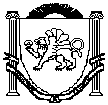 РЕСПУБЛИКА КРЫМНИЖНЕГОРСКИЙ РАЙОННОВОГРИГОРЬЕВСКИЙ СЕЛЬСКИЙ СОВЕТ-я сессия 1-го созываПРОЕКТРЕШЕНИЕ №_____________2016годас.НовогригорьевкаО бюджете Новогригорьевского сельского поселенияНижнегорского района Республики Крым
на 2017 годВ соответствии с Бюджетным кодексом Российской Федерации,Федеральным конституционным законом от 21 марта 2014 года № 6-ФКЗ « О принятии в Российскую Федерацию Республики Крым и образовании в составе Российской Федерации новых субъектов Республики Крым и города федерального значения   Севастополя», Федеральным законом от 6 октября 2003 года № 131-ФЗ «Об общих принципах организации местного самоуправления в Российской Федерации», Налоговым кодексом Российской Федерации, приказом Министерства финансов Российской Федерации от 1 июля 2013года № 65-н «Об утверждении Указаний о порядке применения бюджетной классификации Российской Федерации», приказом Министерства финансов Российской Федерации от 26.05.2014 № 38-н « О внесении изменений в Указания о порядке применения бюджетной классификации Российской Федерации», приказом Министерства финансов Республики Крым от 12.11.2015 № 318 «О порядке применения бюджетной классификации Российской Федерации в части, относящейся к бюджету Республики Крым и бюджету территориального фонда обязательного медицинского страхования Республики Крым»,Уставом муниципального образования Новогригорьевское сельское поселение Нижнегорского района Республики Крым Республики Крым, утвержденного решением 5-ой сессией 1-го созыва Новогригорьевского сельского совета Нижнегорского района Республики Крым от 09 декабря 2014 года №02,Положением о бюджетном процессе в муниципальном образовании Новогригорьевское сельское поселение Нижнегорского района Республики Крым, утвержденным 8-ой сессией Новогригорьевского сельского совета Нижнегорского района Республики Крым от 13 января 2015 года № 4Новогригорьевскийсельский совет РЕШИЛ:1. Утвердить основные характеристики бюджета Новогригорьевскогосельского поселения Нижнегорского района Республики Крым на 2017 год:а) общий объем доходов в сумме 3 712 805,89 рублей; в том числе:- налоговые и неналоговые доходы в сумме 1 395 048,89 рублей-безвозмездные поступления(межбюджетные трансферты)  в сумме .2 317 757,00рубб) общий объем расходов в сумме 3 712 805,89руб.;в) верхний предел муниципального внутреннего долга муниципального образования Новогригорьевское сельское поселение Нижнегорского района Республики Крым по состоянию на 01 января 2018 года в сумме 0,0 руб , в том числе верхний предел долга по муниципальным гарантиям в сумме 0,0 рублей.г) дефицит бюджета Новогригорьевского сельского поселения Нижнегорского района Республики Крым на 2017 год в сумме 0,0 рублей.2. Утвердить объем поступлений доходов в бюджет Новогригорьевского сельского поселения Нижнегорского района  Республики Крым по кодам видов (подвидов) доходов и соответствующим им кодов аналитической группы подвидов доходов бюджета на 2017 год согласно приложению 1 к настоящему решению.3. Утвердить объем межбюджетных трансфертов, передаваемых в бюджет Новогригорьевскогосельского поселения Нижнегорского района Республики Крымиз других уровней бюджетной системы Российской Федерации в 2017 году в сумме 2 317 757,00 руб. согласно приложению 2 к настоящему решению.4. Утвердить перечень и коды главных администраторов доходов бюджета Новогригорьевского сельского поселения Нижнегорского района Республики Крым, закрепляемые за ними виды (подвиды) доходов бюджета Новогригорьевского сельского поселения Нижнегорского района Республики Крым на 2017 год согласно приложению 3 к настоящему решению.Установить, что в случаях изменения состава  и (или) функций главных администраторов доходов бюджета Новогригорьевского сельского поселения Нижнегорского района Республики Крым на 2017 год, а также изменения принципов назначения и присвоения структуры кодов классификации доходов бюджета,  изменения в перечень главных администраторов доходов бюджета Новогригорьевского сельского поселения Нижнегорского района Республики Крым на 2017 год, а также в состав закрепленных за ними кодов классификации доходов бюджетов вносятся на основании распоряжений администрации Новогригорьевского сельского поселения Нижнегорского района Республики Крым, с последующим внесением изменений в настоящее решение.5.Установить сведения о нормативах распределения доходов в бюджет Новогригорьевского сельского поселения Нижнегорского района Республики Крым на 2017 год согласно приложению 4 к настоящему решению.6.Утвердить перечень главных администраторов источников финансирования дефицита бюджета Новогригорьевского сельского поселения Нижнегорского района Республики Крым на 2017 год согласно приложению 5 к настоящему решению.7.Утвердить ведомственную структуру расходов бюджета Новогригорьевскогосельского поселения Нижнегорского района Республики Крымна 2017 год согласно приложению 6к настоящему решению.8.Утвердить распределение расходов бюджета Новогригорьевского сельского поселения Нижнегорского района Республики Крым по разделам, подразделам,целевым статьям (муниципальным программам и не программным направлениям деятельности), видам (группам, подгруппам) расходов на 2017 год согласно приложению 7 к настоящему решению.9.Утвердить распределение расходов бюджета Новогригорьевскогосельского поселения Нижнегорского района Республики Крым по целевым статьям(муниципальным программам и не программным направлениям деятельности), видам (группам, подгруппам), разделам и подразделам расходов на 2017 год согласно приложению 8 к настоящему решению.10. Утвердить источники финансирования дефицита бюджета Новогригорьевского сельского поселения Нижнегорского района Республики Крым на 2017 год согласно приложению 9 к настоящему решению.11.Утвердить объем иных межбюджетных трансфертов на осуществление части переданных полномочий местного значения из бюджета Новогригорьевскогосельского поселения Нижнегорского района Республики Крым бюджету муниципального образования Нижнегорский район Республики Крым на 2017 год в сумме 77 642,00 руб.согласно приложению 10 к настоящему решению.12.Установить, что добровольные взносы и пожертвования, поступившие в бюджет Новогригорьевского сельского поселения Нижнегорского района Республики Крым, направляются в установленном порядке на увеличение расходов бюджета Новогригорьевского сельского поселения Нижнегорского района Республики Крым соответственно целям их предоставления.13.Установить, что бюджетные ассигнования, предусмотренные на оплату труда работников бюджетной сферы на 2017год, обеспечивают системы оплаты труда работников органов местного самоуправления и муниципальных учреждений по отраслевому принципу в соответствии с нормативными актами Республики Крым и муниципального образования Новогригорьевское сельское поселение Республики.14. Установить, что в 2017 году осуществляется приоритетное финансирование обязательств по выплате заработной платы, оплате коммунальных услуг, ликвидации чрезвычайных ситуаций и предоставлению межбюджетных трансфертов; при составлении и ведении кассового плана бюджета Новогригорьевского сельского поселения Нижнегорского района Республики Крым администрация Новогригорьевского сельского поселения Нижнегорского района Республики Крым обеспечивает в первоочередном порядке финансирование указанных расходов, по остальным расходам составление и ведение кассового плана производится с учетом прогнозируемого исполнения бюджета.15.Не принимать решения,приводящие к увеличению в 2017 году численности муниципальных служащих и работников  муниципальных бюджетных и казенных учреждений , за исключением решений,связанных с исполнением переданных отдельных полномочий субъекта Российской Федерации.16. Привлечение муниципальных заимствований в бюджет Новогригорьевского сельского поселения Нижнегорского района Республики Крым в 2017 году не планируется.17. Предоставление муниципальных гарантий из бюджета Новогригорьевского сельского поселения Нижнегорского района Республики Крым в 2017 году не предусмотрено.18.Настоящее решение подлежит обнародованию на официальном Портале Правительства Республики Крым на странице Нижнегорского муниципального района ( nijno.rk.gov.ru) в разделе « Органы местного самоуправления» «Муниципальные образования Нижнегорского района», подраздел «Новогригорьевское сельское поселение», а также на информационном стенде Новогригорьевского сельского совета, расположенного по адресу: Республика Крым Нижнегорский район с.Новогригорьевка, ул.Мичурина, 59 и на официальном сайте администрации Новогригорьевского сельского поселения Нижнегорского района Республики Крым http://novogrigor-adm91.ru/ .19.Настоящее решение вступает в силу с 1 января 2017 и действует в период по 31 декабря 2017 года. ПредседательНовогригорьевскогосельского совета                                                                   А.М.ДанилинПриложение 3  к решению Новогригорьевского сельского совета Нижнегорского района Республики Крым от ___ 2016 г №  __            « О бюджете Новогригорьевского сельского поселения Нижнегорского района Республики Крым на 2017 год»                        Перечень и коды главных администраторов доходов бюджета Новогригорьевского сельского поселенияНижнегорского района Республики Крым, закрепляемые за ними виды (подвиды) доходов бюджета Новогригорьевского сельского поселения Нижнегорского района Республики Крым на 2017 годПриложение 4к решению Новогригорьевского сельского совета Нижнегорского района Республики Крым  от _  .12. 2016   года № ___   «О бюджете Новогригорьевского сельского поселения Нижнегорского района  Республики Крым  на 2017 год»Нормативы отчислений доходов в бюджет Новогригорьевского           поселения  Нижнегорского района  Республики Крым  на 2017годПриложение 5к решению Новогригорьевского сельского советаНижнегорского района Республики Крым от_____№ _____ « О бюджете Новогригорьевского сельского поселения Нижнегорского района Республики Крым на 2017 год» Перечень главных администраторов источников финансирования дефицита бюджета Новогригорьевского сельского поселения Нижнегорского района Республики Крым на 2017 годПояснительная записка по доходам к проекту  бюджета Новогригорьевского сельского поселения Нижнегорского района Республики Крым на 2017 год                 Прогноз  доходной части  бюджета Новогригорьевского сельского поселения Нижнегорского района Республики Крым на 2017 год  подготовлен в соответствии с требованиями Бюджетного кодекса Российской Федерации, Налогового кодекса Российской Федерации, иных законодательных и нормативных правовых актов Российской Федерации, Республики Крым, муниципального образования Нижнегорский район Республики Крым.                  В основу расчетов формирования доходной части бюджета положены:- нормативы отчислений в бюджет сельского поселения от федеральных налогов и сборов, налогов, предусмотренных специальными налоговыми режимами, и региональных налогов, установленные бюджетным законодательством Российской Федерации;- налоговые ставки;-индексы роста цен, заработной платы;- оценка результатов изменений налогового и бюджетного законодательства Российской Федерации, вступающих в силу с начала очередного финансового года.               Доходы  бюджета сформированы, исходя из показателей социально-экономического развития муниципального образования Новогригорьевское сельское поселение Нижнегорского района Республики Крым на 2017 год,  данных Межрайонной инспекции Федеральной налоговой службы №1 по Республике Крым по налоговой базе и оценки поступлений доходов в бюджет в 2016 году.              Общая сумма поступлений налоговых и неналоговых доходов в 2017 году в бюджет прогнозируется в сумме  1 395 048,89тыс.руб. Наибольший удельный вес в составе налоговых и неналоговых доходов бюджета занимают  - акцизы по подакцизным товарам  (продукции),производимым на территории Российской Федерации 41,8%, налог на доходы физических лиц- 33,3%. ,и единый сельхозналог -11,6%Основные характеристики проекта бюджета поселения на 2017 годОсновные характеристики бюджета поселения на 2017 год сформированы на основе: - прогноза социально-экономического развития Новогригорьевскогосельского поселения Нижнегорского района Республики Крым на 2017 год;- основных направлений бюджетной и налоговой политики Новогригорьевского сельского поселения Нижнегорского района Республики на 2017 год, определенных Постановлением администрации Новогригорьевскогосельского поселения Нижнегорского района Республики Крым №  от  05.12.2016г.Таблица № 1Основные характеристики бюджета поселения на 2016 – 2017 годыНАЛОГОВЫЕ И НЕНАЛОГОВЫЕ ДОХОДЫОбщая сумма поступлений налоговых и неналоговых доходов в 2017 году в бюджет прогнозируется в сумме  1 395,0тыс.руб. Наибольший удельный вес в составе налоговых и неналоговых доходов бюджета занимают акцизы по подакцизным товарам  (продукции),производимым на территории Российской Федерации 41,8%, налог на доходы физических лиц- 33,3%. ,и единый сельхозналог -11,6% прочие неналоговые доходы 10,5%Налог на доходы физических лицВ соответствии со статьей 61.1 Бюджетного кодекса Российской Федерации норматив отчислений от налога на доходы физических лиц в бюджет составляет 10 процентов. Прогнозируемый объем поступлений  от налога на доходы физических лиц в бюджет в 2017 году  предусмотрен                              в сумме 464 000 ,00 рублей. В основу расчета поступления налога на доходы физических лиц приняты прогнозные данные, предоставленные Межрайонной инспекции Федеральной налоговой службы №1 по Республике КрымАкцизы по подакцизным товарам  (продукции),производимым                на территории Российской ФедерацииДанный вид налога в 2017 году запланирован  впервые  в сумме 583 848,89 рублейЕдиный сельскохозяйственный налогНа основании внесенных изменений в Закон Республики Крым от 29.12.2014 № 60-ЗРК/2014 «Об установлении ставки единого сельскохозяйственного налога на территории Республики Крым» на 2017 год налоговая ставка при применении системы налогообложения для сельскохозяйственных товаропроизводителей (единыйсельскохозяйственный налог) устанавливается в размере  4%Расчет по единому сельскохозяйственному налогу  на 2017год  представлен Межрайонной инспекции Федеральной налоговой службы №1 по Республике КрымВ соответствии со статьей 61.1 Бюджетного кодекса Российской Федерации норматив отчислений от единого сельскохозяйственного налога в бюджет сельского поселения составляет 100 процентов. Прогнозируемые  обьемы  доходов  от уплаты  единого сельскохозяйственного налога  на 2017год  предусмотрены в сумме  162 00,00 рублей.  Земельный налог с организаций ,обладающих земельным участком, расположенным в границах сельских поселенийВ соответствии со статьей 61.1 Бюджетного кодекса Российской Федерации норматив отчислений от земельного налога  с организаций, обладающих земельным участком, расположенным в границах сельского поселенияв бюджет 100 процентов. Расчет доходов по поступлениям в бюджет поселения на 2017год  по земельным участком, расположенным в границах сельского поселения выполнен на основе оценки поступлений за 2016 год, от юридических лиц(Нижнегорский отдел образования ) Прогноз поступлений на 2017 год – 1000,00 рублей.  Доходы, получаемые в виде арендной платы за земельные                   участки, расположенные в границах сельского поселенияВ соответствии со статьей 61.1 Бюджетного кодекса Российской Федерации норматив отчислений от доходов, получаемых  в виде арендной платы заземельные  участки , расположенными  в границах сельского поселенияв вбюджет 100 процентов.  Плательщиком данного налога является ЧМП «Дюн»,согласно заключенного договора  годовая сумма налога составляет –19 800,00 рублей.  Прочие неналоговые доходы                 Прогнозируемое поступление прочих неналоговых доходов в  бюджет на 2017 год составит 146 400,00 рублей. (это невостребованные  паи, которые отданы во временное пользование КФХ «Яблоко» )БЕЗВОЗМЕЗДНЫЕ ПОСТУПЛЕНИЯБезвозмездные поступления  от республиканского бюджета на 2017 год прогнозируются в сумме 2 317 757,00 рублей, из которых- 2 316 669,00 руб. - дотация  бюджетам сельских поселений на выравнивание бюджетной обеспеченности;-   72 437,00руб -субвенции  бюджетам сельских поселений на осуществление первичного воинского учета на территориях ,где отсутствуют военные комиссариаты.- 1088,00руб -Субвенции бюджетам сельских поселений на выполнение передаваемых полномочий субьектов Российской Федерации в рамках непрограммных расходов органов  Республики Крым (полномочия в сфере административной ответственности)РАСХОДЫ: В проекте бюджета Новогригорьевского  сельского  поселения Нижнегорского района  Республики Крым на 2017 год  предусмотрены расходы в объеме 3 712 805,89,00 в том числе :в том числе :1.   Расходы на обеспечение функций  муниципальных органов запланированы  в рамках  программы «Обеспечение деятельности администрации Новогригорьевского сельского поселения Нижнегорского района Республики Крым  по решению вопросов местного значения на 2017год»  в сумме   -2 755 226,00 руб ,которые  направлены       -на заработную плату cначислениями главе Администрации  сельского поселения  (1штатная единица)   в сумме   -  683 536,00 руб.,       -на функционирование  местной  администрации   в сумме -2 071 690,00 руб из них- на заработную плату cначислениями работникам администрации                (4,5  штатн.единицы )   в сумме        -1 645 850,00руб., -на  прочие расходы   в сумме        -   425 840,00 руб., Заработная плата работников органов местного самоуправления на 2017 год запланирована в соответствии с Положением об оплате труда и в пределах установленных с Постановлением Совета министров Республики Крым от 09.12. 2015г №781 «О внесении изменений в постановление Совмина РК  от 26.09.2014г №362» ив пределах норматива формирования расходов на содержание органов местного самоуправления согласно Постановления Совмина РК от 09.12.2015г №782 «О внесении изменений в постановление Совмина РК от 05.03.2015г №86»Формирование фонда оплаты труда органа местного самоуправления обеспеченно исходя из  утвержденной штатной численности лиц замещающих муниципальные должности и муниципальных служащих  органов местного самоуправления, технического персонала составляет 5,5 штатных единиц2. Непрограммные расходы на  функции муниципальных образований предусмотрены в сумме 956 491,89 руб.  в том числе:-на расходы на мобилизацию и вневойсковую подготовку в сумме       72 437,00 руб.,- на расходы содержания дорог общего пользования местного значения в сумме  583 848,89 руб-на осуществление переданных полномочий поселений в бюджет Нижнегорского района на Дома культуры в рамках непрограммных расходов в сумме 25 094,00 руб.,-на осуществление переданных полномочий поселений в бюджет Нижнегорского района на библиотеки в рамках непрограммных расходов в сумме 12 547,00 руб.,-на осуществление переданных полномочий поселений в бюджет Нижнегорского района на контрольно-счетный орган в рамках непрограммных расходов в сумме 40 001,00 руб.-на осуществление расходов на оплату ежегодного членского взноса в Ассоциацию в рамках непрограммных расходов в сумме 3 000,00 руб.,-на осуществление расходов на техническую инвентаризацию оформление  кадастровых паспортов и права собственности обьектов муниципального имущества в сумме 60 000,00руб,-на мероприятия по благоустройству сельского поселения в сумме68892,00руб          -на другие вопросы в области физической культуры и спорта                 в сумме    90 672,00рубДефицит бюджета Новогригорьевского сельского поселения  не планируется          ПЛАНИРОВАНИЕ ЦЕЛЕВЫХ  ПРОГРАММВ проекте бюджетаНовогригорьевского сельского поселения на 2017 год  предусмотрена целевая программа на  сумму 2 756 314,00руб  , что составляет  74,2% от общей суммы расходов (расходы 3 712 805,89рублей) .	рублейОЦЕНКА ОЖИДАЕМОГО ИСПОЛНЕНИЯ БЮДЖЕТА НОВОГРИГОРЬЕВСКОГО СЕЛЬСКОГО ПОСЕЛЕНИЯ НИЖНЕГОРСКОГО РАЙОНА РЕСПУБЛИКИ КРЫМ ЗА 2016 ГОД1.ДОХОДЫ2.РасходыИсточники финансирования дефицита бюджетаИсточником покрытия дефицита бюджета Новогрингорьевского сельского поселения Нижнегорского района Республики Крым, возникающего при исполнении бюджета в 2017 году будут остатки средств на счетах по учету средств бюджета, сложившиеся на 1 января 2017года.Остатки средств будут направляться на покрытие дефицита при условии соблюдения требований статьи 96 Бюджетного Кодекса Российской Федерации.В 2017 году финансирование дефицита бюджета Новогригорьевского сельского поселения Нижнегорского района Республики Крым будет осуществляться за счет (источников финансирования).Источники финансирования дефицита бюджета на 2017 год запланированы в следующих объемах:- Изменение остатков средств на счетах по учету средств бюджетов:- увеличение остатков средств бюджета в 2017 году сформировано в сумме   3 712 805,89  рублей.- уменьшение остатков средств  бюджета в 2017 году сформировано в сумме   3 712 805,89 рублей.Решением 15-ой сессии 1 –го созыва  №1 от 07 декабря 2016 года утвержден порядок заключения соглашений о передаче полномочий муниципальным образованием Новогригорьевское сельское поселение муниципальному образованию Нижнегорский район Республики Крым в части переданных полномочий 1.по осуществлению внешнего муниципального финансового  контроля, 2.на осуществление  части полномочий на организацию библиотечного обслуживания населения, комплектование и обеспечение сохранности библиотечных фондов библиотек, 3.на осуществление  части переданных полномочий на создание условий для организации досуга и обеспеченности жителей поселения услугами организаций культуры  в рамках непрограммных расходов, а так же утверждена методика расчета межбюджетных трансфертов из бюджета Новогригорьевского сельского поселения в бюджет Нижнегорского района Республики Крым для определения объемов материальных ресурсов с целью осуществления переданных полномочий.                                                  Методикарасчета межбюджетных трансфертов из бюджета Новогригорьевского сельского поселения в бюджет Нижнегорского района Республики Крым на исполнение переданных полномочийРасчет объема межбюджетных трансфертов, предоставляемых из бюджета сельского поселения в бюджет Нижнегорского района на осуществление полномочий, и наоборот производится по формуле: Y= (F+R) x О x N x K, где:Y – объем межбюджетного трансферта, подлежащий передаче в бюджет; F – расходы на оплату труда (с учетом начислений) на нормативную штатную численность муниципальных служащих, иных работников, исполняющих переданные полномочия, рассчитанные на основе утвержденных размеров оплаты труда текущего финансового года; О – индекс инфляции; R – социальные гарантии, командировочные расходы и расходы на материально-техническое обеспечение одного работника; N – нормативная штатная численность работников, исполняющих переданные полномочия. K – коэффициент объема расходов поселений .         Объем межбюджетных трансфертов из бюджета Новогригорьеавского сельского поселения в бюджет Нижнегорского района Республики Крым на исполнение переданных полномочий, рассчитанный по вышеуказанной Методике отражен в приложении 10 к проекту бюджета.Председатель Новогригорьевского сельского совета                                      А.М.ДанилинПриложение № 1К  решению Новогригорьевского сельского советаНижнегорского района Республики Крым от  ___.  12  .2016г №___ Нижнегорского района Республики Крым от  ___.  12  .2016г №___ "О бюджете Новогригорьевского сельского поселения                                                                                                                                                                                                                                                      Нижнегорского района Республики Крым на 2017 год""О бюджете Новогригорьевского сельского поселения                                                                                                                                                                                                                                                      Нижнегорского района Республики Крым на 2017 год"Объем поступлений доходов в  бюджет Новогригорьевского сельского поселения Нижнегорского  района Республики Крым    по кодам видов (подвидов) доходов  и соответствующих им кодов аналитической группы подвидов доходов бюджета на 2017годОбъем поступлений доходов в  бюджет Новогригорьевского сельского поселения Нижнегорского  района Республики Крым    по кодам видов (подвидов) доходов  и соответствующих им кодов аналитической группы подвидов доходов бюджета на 2017годОбъем поступлений доходов в  бюджет Новогригорьевского сельского поселения Нижнегорского  района Республики Крым    по кодам видов (подвидов) доходов  и соответствующих им кодов аналитической группы подвидов доходов бюджета на 2017годОбъем поступлений доходов в  бюджет Новогригорьевского сельского поселения Нижнегорского  района Республики Крым    по кодам видов (подвидов) доходов  и соответствующих им кодов аналитической группы подвидов доходов бюджета на 2017год Код             Наименование доходовСумма ,руб123000 1 00 00000 00 0000 000000 1 00 00000 00 0000 000НАЛОГОВЫЕ И НЕНАЛОГОВЫЕ ДОХОДЫ1 395 048,89000 1 01 00000 00 0000 000000 1 01 00000 00 0000 000НАЛОГИ НА ПРИБЫЛЬ,ДОХОДЫ000 1 01 02000 00 0000 000000 1 01 02000 00 0000 000Налог на доходы физических лиц464 000,00000 1 01 02010 01 0000 110000 1 01 02010 01 0000 110Налог на доходы физических лиц с доходов, источником которых является налоговый агент, за исключением доходов, в отношении которых исчисление и уплата налога осуществляется в соответствии со статьями 227, 227¹ и 228 Налогового кодекса Российской Федерации464 000,00000 1 03 02000 00 0000 000000 1 03 02000 00 0000 000Акцизы по подакцизным товарам  (продукции),производимым на территории Российской Федерации583 848,89000 1 03 02230 01 0000 110000 1 03 02230 01 0000 110Доходы от уплаты акцизов на дизельное топливо, подлежащие распределению между бюджетами субъектов Российской Федерации и местными бюджетами с учетом установленных дифференцированных нормативов отчислений в местные бюджеты199 379,51000 1 03 02240 01 0000 110000 1 03 02240 01 0000 110Доходы от уплаты акцизов на моторные масла для дизельных и (или) карбюраторных (инжекторных) двигателей, подлежащие распределению между бюджетами субъектов Российской Федерации и местными бюджетами с учетом установленных дифференцированных нормативов отчислений в местные бюджеты1 985,98000 1 03 02250 01 0000 110000 1 03 02250 01 0000 110Доходы от уплаты акцизов на автомобильный бензин, подлежащие распределению между бюджетами субъектов Российской Федерации и местными бюджетами с учетом установленных дифференцированных нормативов отчислений в местные бюджеты422 362,08000 1 03 02260 01 0000 110000 1 03 02260 01 0000 110Доходы от уплаты акцизов на прямогонный бензин, подлежащие распределению между бюджетами субъектов Российской Федерации и местными бюджетами с учетом установленных дифференцированных нормативов отчислений в местные бюджеты-39 878,68000 1 05 00000 00 0000 000000 1 05 00000 00 0000 000Единый сельскохозяйственный налог162 000,00000 1 05 03010 01 0000 110000 1 05 03010 01 0000 110 Единый сельскохозяйственный налог162 000,00000 1 06 00000 00 0000 000000 1 06 00000 00 0000 000НАЛОГ  НА ИМУЩЕСТВО1 000,00000 1 06 06000 00 0000 000000 1 06 06000 00 0000 000Земельный налог1 000,00000 1 06 06033 10 0000 110000 1 06 06033 10 0000 110Земельный налог   с организаций, обладающих земельным участком, расположенным в границах   сельских поселений1 000,00000 1 08 00000 00 0000 000000 1 08 00000 00 0000 000Государственная пошлина18 000,00000 1 08 04020 01 1000 110000 1 08 04020 01 1000 110Государственная пошлина за совершение нотариальных действий должностными лицами органов местного самоуправления, уполномоченными в соответствии с законодательными актами Российской Федерации на совершение нотариальных действий.18 000,00000 1 11 00000 00 0000 000000 1 11 00000 00 0000 000Доходы от использования имущества,находящегося в государственной и муниципальной собственности19 800,00 000 1 11 05025 10 0000 120 000 1 11 05025 10 0000 120Доходы, получаемые в виде арендной платы, а также средства от продажи права на заключение договоров аренды за земли, находящиеся в собственности сельских поселений (за исключением земельных участков муниципальных бюджетных и автономных учреждений)19 800,00000 1 17 00000 00 0000 000000 1 17 00000 00 0000 000ПРОЧИЕ НЕНАЛОГОВЫЕ ДОХОДЫ     146 400,00000 1 17 05000 00 0000 000000 1 17 05000 00 0000 000Прочие неналоговые доходы146 400,00000 1 17 05050 10 0000 180000 1 17 05050 10 0000 180Прочие неналоговые доходы бюджетов сельских поселений146 400,00000 2 00 00000 00 0000 000000 2 00 00000 00 0000 000БЕЗВОЗМЕЗДНЫЕ  ПОСТУПЛЕНИЯ2 317 757,00000 2 02 00000 00 0000 000000 2 02 00000 00 0000 000Безвозмездные поступления от других бюджетов бюджетной системы Российской Федерации2 317 757,00000 2 02 01000 00 0000 000000 2 02 01000 00 0000 000Дотации бюджетам субьектов Российской Федерации и муниципальных образований2 244 232,00000 2 02 15001  10  0000 151000 2 02 15001  10  0000 151Дотации бюджетам сельских поселений на выравнивание  бюджетной обеспеченности2 244 232,00000 2 02  03000  00  0000 000000 2 02  03000  00  0000 000Субвенции бюджетам субьектов Российской Федерации и муниципальных образований73 525,00000 2 02 35118 10 0000 151000 2 02 35118 10 0000 151Субвенции бюджетам сельских поселений на осуществление первичного воинского учета на территориях,где отсутствуют военные комиссариаты72 437,00000 2 02 30024 10 0002 151000 2 02 30024 10 0002 151Субвенции бюджетам сельских поселений на выполнение передаваемых полномочий субьектов Российской Федерации в рамках непрограммных расходов органов  Республики Крым (полномочия в сфере административной ответственности)1 088,00Всего доходов:                                                                                      Всего доходов:                                                                                      Всего доходов:                                                                                      3 712 805,89Приложение № 2                К  решению  Новогригорьевского сельского совета                К  решению  Новогригорьевского сельского советаНижнегорского района Республики Крым от___.12. 2016 года   № ___Нижнегорского района Республики Крым от___.12. 2016 года   № ___                  "О бюджете Новогригорьевского сельского поселения  Нижнегорского района Республики Крым на 2017 год"                  "О бюджете Новогригорьевского сельского поселения  Нижнегорского района Республики Крым на 2017 год"Объем межбюджетных трансфертов, передаваемых в бюджет Новогригорьевского сельского поселения Нижнегорского района Республики Крым из  других уровней  бюджетной системы Российской Федерации в 2017 годуОбъем межбюджетных трансфертов, передаваемых в бюджет Новогригорьевского сельского поселения Нижнегорского района Республики Крым из  других уровней  бюджетной системы Российской Федерации в 2017 годуОбъем межбюджетных трансфертов, передаваемых в бюджет Новогригорьевского сельского поселения Нижнегорского района Республики Крым из  других уровней  бюджетной системы Российской Федерации в 2017 годуОбъем межбюджетных трансфертов, передаваемых в бюджет Новогригорьевского сельского поселения Нижнегорского района Республики Крым из  других уровней  бюджетной системы Российской Федерации в 2017 году( рублей) Код бюджетной классификации  Код бюджетной классификации             Наименование доходовСумма                                                                                                                                             123000 2 02 01000 00 0000 151000 2 02 01000 00 0000 151Дотации бюджетам субьектов Российской Федерации и муниципальных образований2 244 232,00000 2 02 15001  10  0000 151000 2 02 15001  10  0000 151Дотации бюджетам сельских поселений на выравнивание уровня бюджетной обеспеченности2 244 232,00000 2 02 03000 00 0000 151000 2 02 03000 00 0000 151Субвенции бюджетам субъектов Российской Федерации и муниципальных образований73 525,00000 2 02 35118 10  0000 151000 2 02 35118 10  0000 151Субвенции бюджетам сельских поселений на осуществление первичного воинского учета на территориях, где отсутствуют военные комиссариаты72 437,00000 2 02 30024 10 0002 151000 2 02 30024 10 0002 151Субвенции бюджетам сельских поселений на выполнение передаваемых полномочий субъектов Российской Федерации в рамках непрограммных расходов органов Республики Крым ( полномочия в сфере административной ответственности)1 088,00Всего                                                                                     Всего                                                                                     Итого2 317 757,00Код бюджетной классификации Российской ФедерацииКод бюджетнойклассификацииКод бюджетной классификации Российской ФедерацииКод бюджетнойклассификацииКод бюджетной классификации Российской ФедерацииКод бюджетнойклассификацииКод бюджетной классификации Российской ФедерацииКод бюджетнойклассификацииНаименование доходов местного бюджетаГлавного администратора доходов местного бюджетаГлавного администратора доходов местного бюджетаДоходов местного бюджетаДоходов местного бюджетаАДМИНИСТРАЦИЯ  НОВОГРИГОРЬЕВСКОГО  СЕЛЬСКОГО ПОСЕЛЕНИЯ НИЖНЕГОРСКОГО РАЙОНА РЕПУБЛИКИ КРЫМАДМИНИСТРАЦИЯ  НОВОГРИГОРЬЕВСКОГО  СЕЛЬСКОГО ПОСЕЛЕНИЯ НИЖНЕГОРСКОГО РАЙОНА РЕПУБЛИКИ КРЫМАДМИНИСТРАЦИЯ  НОВОГРИГОРЬЕВСКОГО  СЕЛЬСКОГО ПОСЕЛЕНИЯ НИЖНЕГОРСКОГО РАЙОНА РЕПУБЛИКИ КРЫМАДМИНИСТРАЦИЯ  НОВОГРИГОРЬЕВСКОГО  СЕЛЬСКОГО ПОСЕЛЕНИЯ НИЖНЕГОРСКОГО РАЙОНА РЕПУБЛИКИ КРЫМАДМИНИСТРАЦИЯ  НОВОГРИГОРЬЕВСКОГО  СЕЛЬСКОГО ПОСЕЛЕНИЯ НИЖНЕГОРСКОГО РАЙОНА РЕПУБЛИКИ КРЫМ9031 08 04020 01 1000 1101 08 04020 01 1000 110Государственная пошлина за совершение нотариальных действий должностными лицами органов местного самоуправления уполномоченными в соответствии с законодательными актами Российской Федерации на совершение нотариальных действийГосударственная пошлина за совершение нотариальных действий должностными лицами органов местного самоуправления уполномоченными в соответствии с законодательными актами Российской Федерации на совершение нотариальных действий9031 08 04020 01 4000 1101 08 04020 01 4000 110Государственная пошлина за совершение нотариальных действий должностными лицами органов местного самоуправления уполномоченными в соответствии с законодательными актами Российской Федерации на совершение нотариальных действийГосударственная пошлина за совершение нотариальных действий должностными лицами органов местного самоуправления уполномоченными в соответствии с законодательными актами Российской Федерации на совершение нотариальных действий9031 11 05025 10 0000 1201 11 05025 10 0000 120Доходы, получаемые в виде арендной платы, а также средства от продажи права на заключение договоров аренды за земли, находящиеся в собственности сельских поселений (за исключением земельных участков муниципальных бюджетных и автономных учреждений)Доходы, получаемые в виде арендной платы, а также средства от продажи права на заключение договоров аренды за земли, находящиеся в собственности сельских поселений (за исключением земельных участков муниципальных бюджетных и автономных учреждений)9031 11 05035 10 000 1201 11 05035 10 000 120Доходы от сдачи в аренду имущества, находящегося в оперативном управлении сельских поселений  и созданных ими учреждений (за исключением имущества бюджетных и автономных учреждений)Доходы от сдачи в аренду имущества, находящегося в оперативном управлении сельских поселений  и созданных ими учреждений (за исключением имущества бюджетных и автономных учреждений)9031 11 09045 10 0000 1201 11 09045 10 0000 120Прочие поступления от использования имущества, находящегося в собственности  сельских поселений (за исключением имущества муниципальных бюджетных и автономных учреждений, а также имущества муниципальных унитарных предприятий ,в том числе казенных)Прочие поступления от использования имущества, находящегося в собственности  сельских поселений (за исключением имущества муниципальных бюджетных и автономных учреждений, а также имущества муниципальных унитарных предприятий ,в том числе казенных)9031 13 01995 10 0000 1301 13 01995 10 0000 130Прочие доходы от оказания платных услуг (работ) получателями средств бюджетов сельских поселенийПрочие доходы от оказания платных услуг (работ) получателями средств бюджетов сельских поселений9031 13 02995 10 0000 1301 13 02995 10 0000 130Прочие доходы от компенсации затрат бюджетов сельских поселений Прочие доходы от компенсации затрат бюджетов сельских поселений 9031 14 02052 10 0000 4101 14 02052 10 0000 410Доходы от реализации  имущества находящегося в оперативном управлении учреждений, находящихся в ведении органов управления сельских поселений (за исключением имущества муниципальных бюджетных и автономных учреждений), в части реализации основных средств по указанному имуществуДоходы от реализации  имущества находящегося в оперативном управлении учреждений, находящихся в ведении органов управления сельских поселений (за исключением имущества муниципальных бюджетных и автономных учреждений), в части реализации основных средств по указанному имуществу9031 14 02052 10 0000 4401 14 02052 10 0000 440Доходы от реализации  имущества находящегося в оперативном управлении учреждений, находящихся в ведении органов управления сельских поселений (за исключением имущества муниципальных бюджетных и автономных учреждений), в части реализации материальных запасов по указанному имуществуДоходы от реализации  имущества находящегося в оперативном управлении учреждений, находящихся в ведении органов управления сельских поселений (за исключением имущества муниципальных бюджетных и автономных учреждений), в части реализации материальных запасов по указанному имуществу9031 14 02053 10 0000 4101 14 02053 10 0000 410Доходы от реализации иного имущества находящегося в собственности сельских поселений (за исключением имущества муниципальных бюджетных и автономных учреждений, а также  имущества муниципальных унитарных предприятий ,в том числе казенных), в части реализации основных средств по указанному имуществуДоходы от реализации иного имущества находящегося в собственности сельских поселений (за исключением имущества муниципальных бюджетных и автономных учреждений, а также  имущества муниципальных унитарных предприятий ,в том числе казенных), в части реализации основных средств по указанному имуществу9031 14 02053 10 0000 4401 14 02053 10 0000 440Доходы от реализации иного имущества находящегося в собственности сельских поселений (за исключением имущества муниципальных бюджетных и автономных учреждений, а также  имущества муниципальных унитарных предприятий ,в том числе казенных), в части реализации материальных запасов по указанному имуществуДоходы от реализации иного имущества находящегося в собственности сельских поселений (за исключением имущества муниципальных бюджетных и автономных учреждений, а также  имущества муниципальных унитарных предприятий ,в том числе казенных), в части реализации материальных запасов по указанному имуществу9031 14 06025 10 0000 4301 14 06025 10 0000 430Доходы от продажи земельных участков, находящихся в собственности сельских поселений(за исключением земельных участков муниципальных бюджетных и автономных учреждений)Доходы от продажи земельных участков, находящихся в собственности сельских поселений(за исключением земельных участков муниципальных бюджетных и автономных учреждений)9031 16 18050 10 0000 1401 16 18050 10 0000 140Денежные взыскания (штрафы) за нарушение бюджетного законодательства ( в части бюджетов поселений)Денежные взыскания (штрафы) за нарушение бюджетного законодательства ( в части бюджетов поселений)9031 16 90050 10 0000 1401 16 90050 10 0000 140Прочие поступления от денежных взысканий (штрафов) и иных сумм в возмещение ущерба, зачисляемые в бюджеты  сельских поселенийПрочие поступления от денежных взысканий (штрафов) и иных сумм в возмещение ущерба, зачисляемые в бюджеты  сельских поселений9031 17 01050 10 0000 1801 17 01050 10 0000 180Невыясненные поступления, зачисляемые в бюджеты сельских поселений.Невыясненные поступления, зачисляемые в бюджеты сельских поселений.9031 17 05050 10 0000 1801 17 05050 10 0000 180Прочие неналоговые доходы бюджетов сельских поселений.Прочие неналоговые доходы бюджетов сельских поселений.9032 02 15001 10 0000 1512 02 15001 10 0000 151Дотация бюджетам сельских поселений на выравнивание бюджетной обеспеченностиДотация бюджетам сельских поселений на выравнивание бюджетной обеспеченности9032 02 15001 10 0001 1512 02 15001 10 0001 151Дотация бюджетам сельских поселений на выравнивание бюджетной обеспеченности за счет средств бюджета районаДотация бюджетам сельских поселений на выравнивание бюджетной обеспеченности за счет средств бюджета района9032 02 15002 10 0000 1512 02 15002 10 0000 151Дотация бюджетам сельских поселений на поддержку мер по обеспечению сбалансированности бюджетовДотация бюджетам сельских поселений на поддержку мер по обеспечению сбалансированности бюджетов9032 02 19999 10 0000 1512 02 19999 10 0000 151Прочие дотации бюджетам сельских поселенийПрочие дотации бюджетам сельских поселений9032 02 20051 10 0000 1512 02 20051 10 0000 151Субсидии бюджетам сельских поселений на реализацию федеральных целевых программСубсидии бюджетам сельских поселений на реализацию федеральных целевых программ9032 02 29999 10 0000 1512 02 29999 10 0000 151Прочие субсидии бюджетам сельских поселенийПрочие субсидии бюджетам сельских поселений9032 02 35118 10 0000 1512 02 35118 10 0000 151Субвенции бюджетам сельских поселений на осуществление первичного воинского учета на территориях, где отсутствуют военные комиссариатыСубвенции бюджетам сельских поселений на осуществление первичного воинского учета на территориях, где отсутствуют военные комиссариаты9032 02 30024 10 0002 151 2 02 30024 10 0002 151 Субвенции бюджетам сельских поселений на выполнение передаваемых полномочий субъектов Российской Федерации в рамках непрограммных расходов органов Республики Крым ( полномочия в сфере административной ответственности)Субвенции бюджетам сельских поселений на выполнение передаваемых полномочий субъектов Российской Федерации в рамках непрограммных расходов органов Республики Крым ( полномочия в сфере административной ответственности)9032 02 04056 10 0000 1512 02 04056 10 0000 151Межбюджетные трансферты, передаваемые бюджетам сельских поселений на финансовое обеспечение дорожной деятельности в отношении автомобильных дорог общего пользования местного значенияМежбюджетные трансферты, передаваемые бюджетам сельских поселений на финансовое обеспечение дорожной деятельности в отношении автомобильных дорог общего пользования местного значения9032 08 05000 10 0000 1802 08 05000 10 0000 180Перечисления из бюджетов сельских поселений ( в бюджеты поселений) для осуществления возврата(зачета) излишне уплаченных или излишне взысканных сумм налогов, сборов и иных платежей, а также сумм процентов за несвоевременное осуществление такого возврата и процентов, начисленных на излишне взысканные суммыПеречисления из бюджетов сельских поселений ( в бюджеты поселений) для осуществления возврата(зачета) излишне уплаченных или излишне взысканных сумм налогов, сборов и иных платежей, а также сумм процентов за несвоевременное осуществление такого возврата и процентов, начисленных на излишне взысканные суммы9032 18 60010 10 0000 151 2 18 60010 10 0000 151 Доходы бюджетов сельских поселений от возврата остатков субсидий, субвенций и иных межбюджетных трансфертов, имеющих целевое назначение, прошлых лет из бюджетов муниципальных районовДоходы бюджетов сельских поселений от возврата остатков субсидий, субвенций и иных межбюджетных трансфертов, имеющих целевое назначение, прошлых лет из бюджетов муниципальных районов9032 19 00000 10 0000 151 2 19 00000 10 0000 151 Возврат остатков субсидий, субвенций и иных межбюджетных трансфертов, имеющих целевое назначение, прошлых лет из бюджетов сельских поселенийВозврат остатков субсидий, субвенций и иных межбюджетных трансфертов, имеющих целевое назначение, прошлых лет из бюджетов сельских поселений9032 19 60010 10 0000 1512 19 60010 10 0000 151Возврат прочих остатков субсидий, субвенций и иных межбюджетных трансфертов, имеющих целевое назначение, прошлых лет из бюджетов сельских поселенийВозврат прочих остатков субсидий, субвенций и иных межбюджетных трансфертов, имеющих целевое назначение, прошлых лет из бюджетов сельских поселений             Наименование дохода         %Налог на доходы физических  лиц10Единый  сельскохозяйственный  налог100Земельный налог с организаций, обладающих земельным участком, расположенным в границах сельских поселений100Доходы, получаемые  в виде арендной платы, а также средства от продажи права на заключение договоров аренды за земли, находящиеся в собственности  сельских поселений (за исключением земельных участков муниципальных бюджетных и автономных учреждений)100Государственная пошлина за совершение нотариальных действий должностными лицами органов местного самоуправления уполномоченными в соответствии с законодательными актами Российской Федерации на совершение нотариальных действий100Прочие доходы от оказания платных услуг(работ) получателями средств бюджетов  сельских поселений100Прочие доходы от компенсации затрат бюджета  сельских поселений100Платежи, взимаемые органами  сельских поселений за выполнение определенных функций100Средства  самообложения  граждан, зачисляемые  в бюджет  сельских поселений100Невыясненные поступления, зачисляемые в бюджет сельских поселений100Прочие  неналоговые доходы, зачисляемые в бюджет сельских поселений100Доходы от сдачи в аренду имущества, находящегося в оперативном управлении сельских поселений  и созданных ими учреждений (за  исключением имущества бюджетных и автономных учреждений)исключением имущества бюджетных и автономных учреждений100Дотация бюджетам сельских поселений на выравнивание бюджетной обеспеченности100Дотация бюджетам  сельских поселений на поддержку мер по обеспечению сбалансированности бюджетов100Прочие дотации бюджетам сельских поселений100Субсидии бюджетам сельских поселений на реализацию федеральных целевых программ100Прочие субсидии бюджетам сельских поселений100Субвенции бюджетам сельских поселений на осуществление первичного воинского учета на территориях, где отсутствуют военные комиссариаты100Межбюджетные трансферты, передаваемые бюджетам  сельских поселений на финансовое обеспечение дорожной деятельности в отношении автомобильных дорог общего пользования местного значения100Перечисления из бюджетов сельских поселений ( в бюджеты поселений) для осуществления возврата(зачета) излишне уплаченных или излишне взысканных сумм налогов, сборов и иных платежей, а также сумм процентов за несвоевременное осуществление такого возврата и процентов, начисленных на излишне взысканные суммы100Возврат остатков субсидий, субвенций и иных межбюджетных трансфертов, имеющих целевое назначение, прошлых лет из бюджетов сельских поселений100Код бюджетной классификацииКод бюджетной классификацииНаименование главного администратора источников финансирования дефицита бюджета поселенияглавного администратора источников финансирования дефицита бюджета поселенияисточников финансирования дефицита бюджета поселенияНаименование главного администратора источников финансирования дефицита бюджета поселенияАдминистрация Новогригорьевского сельского поселения Нижнегорского района Республики КрымАдминистрация Новогригорьевского сельского поселения Нижнегорского района Республики КрымАдминистрация Новогригорьевского сельского поселения Нижнегорского района Республики Крым90301 05 02 01 10 0000 150Увеличение прочих остатков денежных средств бюджетов сельских поселений90301 05 02 01 10 0000 610Уменьшения прочих остатков денежных средств бюджетов сельских поселенийПриложение  6к  решению Новогригорьевского сельского совета Нижнегорского района Республики Крым «О бюджете Новогригорьевского сельского  поселения Нижнегорского района Республики Крым на 2017 год» от __ декабря 2016 г № __Приложение  6к  решению Новогригорьевского сельского совета Нижнегорского района Республики Крым «О бюджете Новогригорьевского сельского  поселения Нижнегорского района Республики Крым на 2017 год» от __ декабря 2016 г № __Приложение  6к  решению Новогригорьевского сельского совета Нижнегорского района Республики Крым «О бюджете Новогригорьевского сельского  поселения Нижнегорского района Республики Крым на 2017 год» от __ декабря 2016 г № __Приложение  6к  решению Новогригорьевского сельского совета Нижнегорского района Республики Крым «О бюджете Новогригорьевского сельского  поселения Нижнегорского района Республики Крым на 2017 год» от __ декабря 2016 г № __Приложение  6к  решению Новогригорьевского сельского совета Нижнегорского района Республики Крым «О бюджете Новогригорьевского сельского  поселения Нижнегорского района Республики Крым на 2017 год» от __ декабря 2016 г № __Приложение  6к  решению Новогригорьевского сельского совета Нижнегорского района Республики Крым «О бюджете Новогригорьевского сельского  поселения Нижнегорского района Республики Крым на 2017 год» от __ декабря 2016 г № __Приложение  6к  решению Новогригорьевского сельского совета Нижнегорского района Республики Крым «О бюджете Новогригорьевского сельского  поселения Нижнегорского района Республики Крым на 2017 год» от __ декабря 2016 г № __Приложение  6к  решению Новогригорьевского сельского совета Нижнегорского района Республики Крым «О бюджете Новогригорьевского сельского  поселения Нижнегорского района Республики Крым на 2017 год» от __ декабря 2016 г № __Приложение  6к  решению Новогригорьевского сельского совета Нижнегорского района Республики Крым «О бюджете Новогригорьевского сельского  поселения Нижнегорского района Республики Крым на 2017 год» от __ декабря 2016 г № __Приложение  6к  решению Новогригорьевского сельского совета Нижнегорского района Республики Крым «О бюджете Новогригорьевского сельского  поселения Нижнегорского района Республики Крым на 2017 год» от __ декабря 2016 г № __Приложение  6к  решению Новогригорьевского сельского совета Нижнегорского района Республики Крым «О бюджете Новогригорьевского сельского  поселения Нижнегорского района Республики Крым на 2017 год» от __ декабря 2016 г № __Ведомственная структура расходов бюджета Новогригорьевского сельского поселения Нижнегорского района Республики Крым на 2017 годВедомственная структура расходов бюджета Новогригорьевского сельского поселения Нижнегорского района Республики Крым на 2017 годВедомственная структура расходов бюджета Новогригорьевского сельского поселения Нижнегорского района Республики Крым на 2017 годВедомственная структура расходов бюджета Новогригорьевского сельского поселения Нижнегорского района Республики Крым на 2017 годВедомственная структура расходов бюджета Новогригорьевского сельского поселения Нижнегорского района Республики Крым на 2017 годВедомственная структура расходов бюджета Новогригорьевского сельского поселения Нижнегорского района Республики Крым на 2017 годВедомственная структура расходов бюджета Новогригорьевского сельского поселения Нижнегорского района Республики Крым на 2017 годВедомственная структура расходов бюджета Новогригорьевского сельского поселения Нижнегорского района Республики Крым на 2017 годНаименованиеКод по бюджетной классификацииКод по бюджетной классификацииКод по бюджетной классификацииКод по бюджетной классификацииКод по бюджетной классификацииКод по бюджетной классификацииКод по бюджетной классификацииКод по бюджетной классификацииКод по бюджетной классификацииТекущий финансовый годТекущий финансовый годАдминистраторАдминистраторАдминистраторФКРКЦСРКЦСРКВРКВРКВРКВР1222344555566Администрация Новогригорьевского сельского поселения нижнегорского района Республики КрымАдминистрация Новогригорьевского сельского поселения нижнегорского района Республики Крым9039039033 712 805,893 712 805,89ОБЩЕГОСУДАРСТВЕННЫЕ ВОПРОСЫОБЩЕГОСУДАРСТВЕННЫЕ ВОПРОСЫ90390390301002 859 315,002 859 315,00Функционирование высшего должностного лица субъекта Российской Федерации и муниципального образованияФункционирование высшего должностного лица субъекта Российской Федерации и муниципального образования9039039030102683 536,00683 536,00Муниципальная программа" Обеспечение деятельности администрации Новогригорьевского сельского поселения Нижнегорского района Республики Крым по решению вопросов местного значения на 2017 год"Муниципальная программа" Обеспечение деятельности администрации Новогригорьевского сельского поселения Нижнегорского района Республики Крым по решению вопросов местного значения на 2017 год"903903903010201000000000100000000683 536,00683 536,00Расходы на  выплаты по оплате труда и обеспечение деятельности лиц,замещающих муниципальные должности в рамках муниципальной программы " Обеспечение деятельности администрации Новогригорьевского сельского поселения Нижнегорского района Республики Крым по решению вопросов местного значения на 2017 год"Расходы на  выплаты по оплате труда и обеспечение деятельности лиц,замещающих муниципальные должности в рамках муниципальной программы " Обеспечение деятельности администрации Новогригорьевского сельского поселения Нижнегорского района Республики Крым по решению вопросов местного значения на 2017 год"903903903010201 0 00 0019О01 0 00 0019О683 536,00683 536,00Расходы на выплаты персоналу в целях обеспечения выполнения функций государственными (муниципальными) органами, казенными учреждениями, органами управления государственными внебюджетными фондамиРасходы на выплаты персоналу в целях обеспечения выполнения функций государственными (муниципальными) органами, казенными учреждениями, органами управления государственными внебюджетными фондами903903903010201 0 00 0019О01 0 00 0019О100100100100683 536,00683 536,00Функционирование Правительства Российской Федерации, высших исполнительных органов государственной власти субъектов Российской Федерации, местных администрацийФункционирование Правительства Российской Федерации, высших исполнительных органов государственной власти субъектов Российской Федерации, местных администраций90390390301042 072 778,002 072 778,00Муниципальная программа" Обеспечение деятельности администрации Новогригорьевского сельского поселения Нижнегорского района Республики Крым по решению вопросов местного значения на 2017 год"Муниципальная программа" Обеспечение деятельности администрации Новогригорьевского сельского поселения Нижнегорского района Республики Крым по решению вопросов местного значения на 2017 год"9039039030104010000000001000000002 072 778,002 072 778,00Расходы на обеспечение деятельности органов местного самоуправления в рамках  муниципальной программы" Обеспечение деятельности администрации Новогригорьевского сельского поселения Нижнегорского района Республики Крым по решению вопросов местного значения на 2017 год"Расходы на обеспечение деятельности органов местного самоуправления в рамках  муниципальной программы" Обеспечение деятельности администрации Новогригорьевского сельского поселения Нижнегорского района Республики Крым по решению вопросов местного значения на 2017 год"903903903010401 0 00 001902 071 690,002 071 690,00Расходы на выплаты персоналу в целях обеспечения выполнения функций государственными (муниципальными) органами, казенными учреждениями, органами управления государственными внебюджетными фондамиРасходы на выплаты персоналу в целях обеспечения выполнения функций государственными (муниципальными) органами, казенными учреждениями, органами управления государственными внебюджетными фондами903903903010401 0 00 001901001001001001 645 850,001 645 850,00Расходы бюджетов муниципальных образований на осуществление переданных органам местного самоуправления в Республике Крым  государственных полномочий в сфере административной ответственностиРасходы бюджетов муниципальных образований на осуществление переданных органам местного самоуправления в Республике Крым  государственных полномочий в сфере административной ответственности90390390310401 0 00 7140001 0 00 71400Закупка товаров, работ и услуг для государственных (муниципальных) нуждЗакупка товаров, работ и услуг для государственных (муниципальных) нужд903903903010401 0 00 0019001 0 00 00190200200200200423 840,00423 840,00Иные бюджетные ассигнованияИные бюджетные ассигнования90390390310401 0 00 0019001 0 00 001908008008008002 000,002 000,00Непрограммные расходы на обеспечение функций муниципальных образований  Непрограммные расходы на обеспечение функций муниципальных образований  903903903010490 0 00 0000090 0 00 000001 088,001 088,00Иные непрограммные рас ходыИные непрограммные рас ходы903903903010491 0 00 0000091 0 00 0000091 0 00 0000091 0 00 0000091 0 00 0000091 0 00 000001 088,001 088,00Расходы бюджетов муниципальных образований на осуществление переданных государственных полномочий Республике Крым  Расходы бюджетов муниципальных образований на осуществление переданных государственных полномочий Республике Крым  903903903010491 7 00 0000091 7 00 0000091 7 00 0000091 7 00 0000091 7 00 000001 088,001 088,00Расходы бюджетов муниципальных образований на осуществление переданных органам местного самоуправления в Республике Крым  государственных полномочий в сфере административной ответственностиРасходы бюджетов муниципальных образований на осуществление переданных органам местного самоуправления в Республике Крым  государственных полномочий в сфере административной ответственности903903903010491 7 02 7140091 7 02 7140091 7 02 7140091 7 02 7140091 7 02 714001 088,001 088,00Закупка товаров, работ и услуг для государственных (муниципальных) нуждЗакупка товаров, работ и услуг для государственных (муниципальных) нужд903903903010491 7 02 7140091 7 02 714002002002002001 088,001 088,00Обеспечение деятельности финансовых, налоговых и таможенных органов и органов финансового (финансово-бюджетного) надзораОбеспечение деятельности финансовых, налоговых и таможенных органов и органов финансового (финансово-бюджетного) надзора903903903010640 001,0040 001,00Непрограммные расходы на обеспечение функций муниципальных образований  Непрограммные расходы на обеспечение функций муниципальных образований  903903903010690 0 00 0000090 0 00 0000040 001,0040 001,00Иные непрограмные расходыИные непрограмные расходы903903903010691 0 00 0000091 0 00 0000040 001,0040 001,00Межбюджетные трансферты из бюджета поселения на осуществление части переданных полномочийМежбюджетные трансферты из бюджета поселения на осуществление части переданных полномочий903903903010691 1 00 0000091 1 00 0000040 001,0040 001,00межбюджетные трансферты бюджету  муниципального образования Нижнегорский  район  Республики Крым  из бюджета поселения на осуществление  части переданных полномочий по осуществлению внешнего муниципального финансового  контролямежбюджетные трансферты бюджету  муниципального образования Нижнегорский  район  Республики Крым  из бюджета поселения на осуществление  части переданных полномочий по осуществлению внешнего муниципального финансового  контроля903903903010691 1 00 0019191 1 00 0019140 001,0040 001,00Межбюджетные трансфертыМежбюджетные трансферты903903903010691 1 00 0019191 1 00 0019150050050050040 001,0040 001,00Другие общегосударственные вопросыДругие общегосударственные вопросы903903903011363 000,0063 000,00Непрограммные расходы на обеспечение функций муниципальных образований  Непрограммные расходы на обеспечение функций муниципальных образований  903903903011390 0 00 0000090 0 00 0000063 000,0063 000,00Иные непрограмные расходыИные непрограмные расходы903903903011391 0 00 0000091 0 00 0000063 000,0063 000,00Ежегодные взносы903903903011391 2 00 0000091 2 00 000003 000,003 000,00Расходы на оплату ежегодного членского взноса в Ассоциацию " Совет муниципальных образований Республики Крым" в рамках непрограммных расходовРасходы на оплату ежегодного членского взноса в Ассоциацию " Совет муниципальных образований Республики Крым" в рамках непрограммных расходов903903903011391 2 00 0040191 2 00 004013 000,003 000,00Иные бюджетные ассигнованияИные бюджетные ассигнования903903903011391 2 00 0040191 2 00 004018008008008003 000,003 000,00Расходы на техническую инвентаризацию ,оформление кадастровых паспортов и права собственности обьектов муниципального имуществаРасходы на техническую инвентаризацию ,оформление кадастровых паспортов и права собственности обьектов муниципального имущества903903903011391 3 00 0000091 3 00 0000060 000,0060 000,00Расходы на межевание земельных участков  и постановку на кадастровый учетРасходы на межевание земельных участков  и постановку на кадастровый учет903903903011391 3 00 0159091 3 00 0159091 3 00 0159091 3 00 0159091 3 00 0159060 000,0060 000,00Закупка товаров, работ и услуг для государственных (муниципальных) нуждЗакупка товаров, работ и услуг для государственных (муниципальных) нужд903903903011391 3 00 0159091 3 00 0159020020020020060 000,0060 000,00НАЦИОНАЛЬНАЯ ОБОРОНАНАЦИОНАЛЬНАЯ ОБОРОНА903903903020372 437,0072 437,00Мобилизационная и вневойсковая подготовкаМобилизационная и вневойсковая подготовка903903903020372 437,0072 437,00осуществление функций федеральных органов государственной властиосуществление функций федеральных органов государственной власти903903903020375 0 00 0000075 0 00 0000072 437,0072 437,00Осуществление отдельных государственных полномочий по первичному воинскому учетуОсуществление отдельных государственных полномочий по первичному воинскому учету903903903020375 1 00 0000075 1 00 0000072 437,0072 437,00Осуществление отдельных государственных полномочий по первичному воинскому учетуОсуществление отдельных государственных полномочий по первичному воинскому учету903903903020375 1 00 0000075 1 00 0000072 437,0072 437,00расходы на осуществление функций первичного воинского учета на территориях, где отсутствуют военные комиссариатырасходы на осуществление функций первичного воинского учета на территориях, где отсутствуют военные комиссариаты020375 1 00 5118075 1 00 5118072 437,0072 437,00Расходы на выплаты персоналу в целях обеспечения выполнения функций государственными (муниципальными) органами, казенными учреждениями, органами управления государственными внебюджетными фондамиРасходы на выплаты персоналу в целях обеспечения выполнения функций государственными (муниципальными) органами, казенными учреждениями, органами управления государственными внебюджетными фондами903903903020375 1 00 5118075 1 00 5118010010010010071 089,0071 089,00Закупка товаров, работ и услуг для государственных (муниципальных) нуждЗакупка товаров, работ и услуг для государственных (муниципальных) нужд903903903020375 1 00 5118075 1 00 511802002002002001 348,001 348,00Национальная  экономикаНациональная  экономика9039039030400583 848,89583 848,89Дорожное хозяйство (дорожные  фонды)Дорожное хозяйство (дорожные  фонды)9039039030409583 848,89583 848,89Иные непрограмные расходыИные непрограмные расходы903903903040991 0 00 0000091 0 00 00000583 848,89583 848,89Финансовое обеспечение дорожной деятельности в отношении автомобильных дорог общего пользования местного значенияФинансовое обеспечение дорожной деятельности в отношении автомобильных дорог общего пользования местного значения903903903040991 4 00 0000091 4 00 00000583 848,89583 848,89Расходы на содержание и ремонт автомобильных дорог общего пользования местного значения в рамках непрограммных расходов органов местного самоуправленияРасходы на содержание и ремонт автомобильных дорог общего пользования местного значения в рамках непрограммных расходов органов местного самоуправления903903903040991 4 00 0201891 4 00 02018583 848,89583 848,89 Иные закупки  товаров, работ и услуг для  обеспечения государственных (муниципальных )нужд Иные закупки  товаров, работ и услуг для  обеспечения государственных (муниципальных )нужд903903903040991 4 00 0201891 4 00 02018200200200200583 848,89583 848,89ЖИЛИЩНО-КОММУНАЛЬНОЕ ХОЗЯЙСТВОЖИЛИЩНО-КОММУНАЛЬНОЕ ХОЗЯЙСТВО903903903050068 892,0068 892,00Благоустройство903903903050368 892,0068 892,00Непрограммные расходы на обеспечение функций муниципальных образований  Непрограммные расходы на обеспечение функций муниципальных образований  903903903050390 0 00 0000090 0 00 0000068 892,0068 892,00Иные непрограмные расходыИные непрограмные расходы903903903050391 0 00 0000091 0 00 0000068 892,0068 892,00мероприятия по благоустройству поселениймероприятия по благоустройству поселений903903903050391 5 00 0000091 5 00 0000068 892,0068 892,00реализация прочих мероприятий по благоустройству поселений в рамках непрограмных расходовреализация прочих мероприятий по благоустройству поселений в рамках непрограмных расходов903903903050391 5 00 0159091 5 00 0159068 892,0068 892,00Закупка товаров, работ и услуг для государственных (муниципальных) нуждЗакупка товаров, работ и услуг для государственных (муниципальных) нужд903903903050391 5 00 0159091 5 00 0159020020020020068 892,0068 892,00КУЛЬТУРА, КИНЕМАТОГРАФИЯКУЛЬТУРА, КИНЕМАТОГРАФИЯ903903903080037 641,0037 641,00Культура903903903080137 641,0037 641,00Непрограммные расходы на обеспечение функций муниципальных образований  Непрограммные расходы на обеспечение функций муниципальных образований  903903903080190 0 00 0000090 0 00 0000037 641,0037 641,00Иные непрограмные расходыИные непрограмные расходы903903903080137 641,0037 641,00Межбюджетные трансферты из бюджета поселения на осуществление части переданных полномочийМежбюджетные трансферты из бюджета поселения на осуществление части переданных полномочий903903903080137 641,0037 641,00межбюджетные трансферты бюджету  муниципального образования Нижнегорский  район  Республики Крым  из бюджета поселения на осуществление  части полномочий на организацию библиотечного обслуживания населения, комплектование и обеспечение сохранности библиотечных фондов библиотек поселения  в рамках непрограммных расходов межбюджетные трансферты бюджету  муниципального образования Нижнегорский  район  Республики Крым  из бюджета поселения на осуществление  части полномочий на организацию библиотечного обслуживания населения, комплектование и обеспечение сохранности библиотечных фондов библиотек поселения  в рамках непрограммных расходов 903903903080191 1 00 1159091 1 00 1159012 547,0012 547,00Межбюджетные трансфертыМежбюджетные трансферты903903903080191 1 00 1159091 1 00 1159050050050050012 547,0012 547,00межбюджетные трансферты бюджету  муниципального образования Нижнегорский  район  Республики Крым  из бюджета поселения на осуществление  части переданных полномочий на создание условий для организации досуга и обеспеченности жителей поселения услугами организаций культуры  в рамках непрограммных расходовмежбюджетные трансферты бюджету  муниципального образования Нижнегорский  район  Республики Крым  из бюджета поселения на осуществление  части переданных полномочий на создание условий для организации досуга и обеспеченности жителей поселения услугами организаций культуры  в рамках непрограммных расходов903903903080191 1 00 1459191 1 00 1459125 094,0025 094,00Межбюджетные трансфертыМежбюджетные трансферты903903903080191 1 00 1459191 1 00 1459150050050050025 094,0025 094,00ИЗИЧЕСКАЯ  КУЛЬТУРА  И  СПОРТИЗИЧЕСКАЯ  КУЛЬТУРА  И  СПОРТ903903903110090 672,0090 672,00Другие вопросы в области физической культуры и спортаДругие вопросы в области физической культуры и спорта903903903110590 672,0090 672,00Непрограммные расходы на обеспечение функций муниципальных образований  Непрограммные расходы на обеспечение функций муниципальных образований  903903903110590 0 00 0000090 0 00 0000090 0 00 0000090 672,0090 672,00Иные непрограмные расходыИные непрограмные расходы903903903110591 0 00 0000091 0 00 0000090 672,0090 672,00Реализация прочих мероприятий по развитию физкультуры и спорта в рамках непрограмных расходовРеализация прочих мероприятий по развитию физкультуры и спорта в рамках непрограмных расходов903903903110591 6 00 0159091 6 00 0159090 672,0090 672,00Закупка товаров, работ и услуг для государственных (муниципальных) нуждЗакупка товаров, работ и услуг для государственных (муниципальных) нужд903903903110591 6 00 0159091 6 00 0159020020020020090670,0090670,003 712 805,893 712 805,89Приложение  7к  решению Новогригорьевского сельского совета Нижнегорского района Республики Крым «О бюджете Новогригорьевского сельского  поселения Нижнегорского района Республики Крым на 2017 год» от __ декабря 2016 г № __Приложение  7к  решению Новогригорьевского сельского совета Нижнегорского района Республики Крым «О бюджете Новогригорьевского сельского  поселения Нижнегорского района Республики Крым на 2017 год» от __ декабря 2016 г № __Приложение  7к  решению Новогригорьевского сельского совета Нижнегорского района Республики Крым «О бюджете Новогригорьевского сельского  поселения Нижнегорского района Республики Крым на 2017 год» от __ декабря 2016 г № __Приложение  7к  решению Новогригорьевского сельского совета Нижнегорского района Республики Крым «О бюджете Новогригорьевского сельского  поселения Нижнегорского района Республики Крым на 2017 год» от __ декабря 2016 г № __Приложение  7к  решению Новогригорьевского сельского совета Нижнегорского района Республики Крым «О бюджете Новогригорьевского сельского  поселения Нижнегорского района Республики Крым на 2017 год» от __ декабря 2016 г № __Приложение  7к  решению Новогригорьевского сельского совета Нижнегорского района Республики Крым «О бюджете Новогригорьевского сельского  поселения Нижнегорского района Республики Крым на 2017 год» от __ декабря 2016 г № __Приложение  7к  решению Новогригорьевского сельского совета Нижнегорского района Республики Крым «О бюджете Новогригорьевского сельского  поселения Нижнегорского района Республики Крым на 2017 год» от __ декабря 2016 г № __Приложение  7к  решению Новогригорьевского сельского совета Нижнегорского района Республики Крым «О бюджете Новогригорьевского сельского  поселения Нижнегорского района Республики Крым на 2017 год» от __ декабря 2016 г № __Распределение расходов бюджета Новогригорьевского сельского поселения Нижнегорского района Республики Крым по разделам,подразделам,целевым статьям(муниципальным программам и не програмным направлениям деятельности),видам (группам,подгруппам) расходов на 2017 годРаспределение расходов бюджета Новогригорьевского сельского поселения Нижнегорского района Республики Крым по разделам,подразделам,целевым статьям(муниципальным программам и не програмным направлениям деятельности),видам (группам,подгруппам) расходов на 2017 годРаспределение расходов бюджета Новогригорьевского сельского поселения Нижнегорского района Республики Крым по разделам,подразделам,целевым статьям(муниципальным программам и не програмным направлениям деятельности),видам (группам,подгруппам) расходов на 2017 годРаспределение расходов бюджета Новогригорьевского сельского поселения Нижнегорского района Республики Крым по разделам,подразделам,целевым статьям(муниципальным программам и не програмным направлениям деятельности),видам (группам,подгруппам) расходов на 2017 годРаспределение расходов бюджета Новогригорьевского сельского поселения Нижнегорского района Республики Крым по разделам,подразделам,целевым статьям(муниципальным программам и не програмным направлениям деятельности),видам (группам,подгруппам) расходов на 2017 годРаспределение расходов бюджета Новогригорьевского сельского поселения Нижнегорского района Республики Крым по разделам,подразделам,целевым статьям(муниципальным программам и не програмным направлениям деятельности),видам (группам,подгруппам) расходов на 2017 годРаспределение расходов бюджета Новогригорьевского сельского поселения Нижнегорского района Республики Крым по разделам,подразделам,целевым статьям(муниципальным программам и не програмным направлениям деятельности),видам (группам,подгруппам) расходов на 2017 годРаспределение расходов бюджета Новогригорьевского сельского поселения Нижнегорского района Республики Крым по разделам,подразделам,целевым статьям(муниципальным программам и не програмным направлениям деятельности),видам (группам,подгруппам) расходов на 2017 годРаспределение расходов бюджета Новогригорьевского сельского поселения Нижнегорского района Республики Крым по разделам,подразделам,целевым статьям(муниципальным программам и не програмным направлениям деятельности),видам (группам,подгруппам) расходов на 2017 годРаспределение расходов бюджета Новогригорьевского сельского поселения Нижнегорского района Республики Крым по разделам,подразделам,целевым статьям(муниципальным программам и не програмным направлениям деятельности),видам (группам,подгруппам) расходов на 2017 годНаименованиеТекущий финансовый годТекущий финансовый годФКРКЦСРКЦСРКВРКВРКВР134455566Администрация Новогригорьевского сельского поселения нижнегорского района Республики КрымАдминистрация Новогригорьевского сельского поселения нижнегорского района Республики Крым3 712 805,893 712 805,89ОБЩЕГОСУДАРСТВЕННЫЕ ВОПРОСЫОБЩЕГОСУДАРСТВЕННЫЕ ВОПРОСЫ01002 859 315,002 859 315,00Функционирование высшего должностного лица субъекта Российской Федерации и муниципального образованияФункционирование высшего должностного лица субъекта Российской Федерации и муниципального образования0102683 536,00683 536,00Муниципальная программа" Обеспечение деятельности администрации Новогригорьевского сельского поселения Нижнегорского района Республики Крым по решению вопросов местного значения на 2017 год"Муниципальная программа" Обеспечение деятельности администрации Новогригорьевского сельского поселения Нижнегорского района Республики Крым по решению вопросов местного значения на 2017 год"010201000000000100000000683 536,00683 536,00Расходы на  выплаты по оплате труда и обеспечение деятельности лиц,замещающих муниципальные должности в рамках муниципальной программы " Обеспечение деятельности администрации Новогригорьевского сельского поселения Нижнегорского района Республики Крым по решению вопросов местного значения на 2017 год"Расходы на  выплаты по оплате труда и обеспечение деятельности лиц,замещающих муниципальные должности в рамках муниципальной программы " Обеспечение деятельности администрации Новогригорьевского сельского поселения Нижнегорского района Республики Крым по решению вопросов местного значения на 2017 год"010201 0 00 0019О01 0 00 0019О683 536,00683 536,00Расходы на выплаты персоналу в целях обеспечения выполнения функций государственными (муниципальными) органами, казенными учреждениями, органами управления государственными внебюджетными фондамиРасходы на выплаты персоналу в целях обеспечения выполнения функций государственными (муниципальными) органами, казенными учреждениями, органами управления государственными внебюджетными фондами010201 0 00 0019О01 0 00 0019О100100100683 536,00683 536,00Функционирование Правительства Российской Федерации, высших исполнительных органов государственной власти субъектов Российской Федерации, местных администрацийФункционирование Правительства Российской Федерации, высших исполнительных органов государственной власти субъектов Российской Федерации, местных администраций01042 072 778,002 072 778,00Муниципальная программа" Обеспечение деятельности администрации Новогригорьевского сельского поселения Нижнегорского района Республики Крым по решению вопросов местного значения на 2017 год"Муниципальная программа" Обеспечение деятельности администрации Новогригорьевского сельского поселения Нижнегорского района Республики Крым по решению вопросов местного значения на 2017 год"0104010000000001000000002 072 778,002 072 778,00Расходы на обеспечение деятельности органов местного самоуправления в рамках  муниципальной программы" Обеспечение деятельности администрации Новогригорьевского сельского поселения Нижнегорского района Республики Крым по решению вопросов местного значения на 2017 год"Расходы на обеспечение деятельности органов местного самоуправления в рамках  муниципальной программы" Обеспечение деятельности администрации Новогригорьевского сельского поселения Нижнегорского района Республики Крым по решению вопросов местного значения на 2017 год"010401 0 00 0019001 0 00 001902 071 690,002 071 690,00Расходы на выплаты персоналу в целях обеспечения выполнения функций государственными (муниципальными) органами, казенными учреждениями, органами управления государственными внебюджетными фондамиРасходы на выплаты персоналу в целях обеспечения выполнения функций государственными (муниципальными) органами, казенными учреждениями, органами управления государственными внебюджетными фондами010401 0 00 0019001 0 00 001901001001001 645 850,001 645 850,00Закупка товаров, работ и услуг для государственных (муниципальных) нуждЗакупка товаров, работ и услуг для государственных (муниципальных) нужд010401 0 00 0019001 0 00 00190200200200423 840,00423 840,00Иные бюджетные ассигнованияИные бюджетные ассигнования10401 0 00 0019001 0 00 001908008008002 000,002 000,00Непрограммные расходы на обеспечение функций муниципальных образований  Непрограммные расходы на обеспечение функций муниципальных образований  010490 0 00 0000090 0 00 000001 088,001 088,00Иные непрограммные расходыИные непрограммные расходы010491 0 00 0000091 0 00 000001 088,001 088,00Расходы бюджетов муниципальных образований на осуществление переданных  государственных полномочий Республике Крым  Расходы бюджетов муниципальных образований на осуществление переданных  государственных полномочий Республике Крым  010491 7 00 0000091 7 00 000001 088,001 088,00Расходы бюджетов муниципальных образований на осуществление переданных органам местного самоуправления в Республике Крым  государственных полномочий в сфере административной ответственностиРасходы бюджетов муниципальных образований на осуществление переданных органам местного самоуправления в Республике Крым  государственных полномочий в сфере административной ответственности010491 7 02 7140091 7 02 714001 088,001 088,00Закупка товаров, работ и услуг для государственных (муниципальных) нуждЗакупка товаров, работ и услуг для государственных (муниципальных) нужд010491 7 02 7140091 7 02 714002002002001 088,001 088,00Обеспечение деятельности финансовых, налоговых и таможенных органов и органов финансового (финансово-бюджетного) надзораОбеспечение деятельности финансовых, налоговых и таможенных органов и органов финансового (финансово-бюджетного) надзора010440 001,0040 001,00Непрограммные расходы на обеспечение функций муниципальных образований  Непрограммные расходы на обеспечение функций муниципальных образований  010690 0 00 0000090 0 00 0000040 001,0040 001,00Иные непрограмные расходыИные непрограмные расходы010691 0 00 0000091 0 00 0000040 001,0040 001,00Межбюджетные трансферты из бюджета поселения на осуществление части переданных полномочийМежбюджетные трансферты из бюджета поселения на осуществление части переданных полномочий010691 1 00 0000091 1 00 0000040 001,0040 001,00межбюджетные трансферты бюджету  муниципального образования Нижнегорский  район  Республики Крым  из бюджета поселения на осуществление  части переданных полномочий по осуществлению внешнего муниципального финансового  контролямежбюджетные трансферты бюджету  муниципального образования Нижнегорский  район  Республики Крым  из бюджета поселения на осуществление  части переданных полномочий по осуществлению внешнего муниципального финансового  контроля010691 1 00 0019191 1 00 0019140 001,0040 001,00Межбюджетные трансфертыМежбюджетные трансферты010691 1 00 0019191 1 00 0019150050050040 001,0040 001,00Другие общегосударственные вопросыДругие общегосударственные вопросы011363 000,0063 000,00Непрограммные расходы на обеспечение функций муниципальных образований  Непрограммные расходы на обеспечение функций муниципальных образований  011390 0 00 0000090 0 00 0000063 000,0063 000,00Иные непрограмные расходыИные непрограмные расходы011391 0 00 0000091 0 00 0000063 000,0063 000,00Ежегодные взносы011391 2 00 0000091 2 00 000003 000,003 000,00Расходы на оплату ежегодного членского взноса в Ассоциацию " Совет муниципальных образований Республики Крым" в рамках непрограммных расходовРасходы на оплату ежегодного членского взноса в Ассоциацию " Совет муниципальных образований Республики Крым" в рамках непрограммных расходов011391 2 00 0040191 2 00 004013 000,003 000,00Иные бюджетные ассигнованияИные бюджетные ассигнования011391 2 00 0040191 2 00 004018008008003 000,003 000,00Расходы на техническую инвентаризацию ,оформление кадастровых паспортов и права собственности обьектов муниципального имуществаРасходы на техническую инвентаризацию ,оформление кадастровых паспортов и права собственности обьектов муниципального имущества011391 3 00 0000091 3 00 0000060 000,0060 000,00Расходы на межевание земельных участков  и постановку на кадастровый учетРасходы на межевание земельных участков  и постановку на кадастровый учет011391 3 00 0159091 3 00 0159060 000,0060 000,00Закупка товаров, работ и услуг для государственных (муниципальных) нуждЗакупка товаров, работ и услуг для государственных (муниципальных) нужд011391 3 00 0159091 3 00 0159020020020060 000,0060 000,00НАЦИОНАЛЬНАЯ ОБОРОНАНАЦИОНАЛЬНАЯ ОБОРОНА020072 437,0072 437,00Мобилизационная и вневойсковая подготовкаМобилизационная и вневойсковая подготовка020372 437,0072 437,00осуществление функций федеральных органов государственной властиосуществление функций федеральных органов государственной власти020375 0 00 0000075 0 00 0000072 437,0072 437,00Осуществление отдельных государственных полномочий по первичному воинскому учетуОсуществление отдельных государственных полномочий по первичному воинскому учету020375 1 00 0000075 1 00 0000072 437,0072 437,00Осуществление отдельных государственных полномочий по первичному воинскому учетуОсуществление отдельных государственных полномочий по первичному воинскому учету020375 1 00 0000075 1 00 0000072 437,0072 437,00расходы на осуществление функций первичного воинского учета на территориях, где отсутствуют военные комиссариатырасходы на осуществление функций первичного воинского учета на территориях, где отсутствуют военные комиссариаты020375 1 00 5118075 1 00 5118072 437,0072 437,00Расходы на выплаты персоналу в целях обеспечения выполнения функций государственными (муниципальными) органами, казенными учреждениями, органами управления государственными внебюджетными фондамиРасходы на выплаты персоналу в целях обеспечения выполнения функций государственными (муниципальными) органами, казенными учреждениями, органами управления государственными внебюджетными фондами020375 1 00 5118075 1 00 5118010010010071 089,0071 089,00Закупка товаров, работ и услуг для государственных (муниципальных) нуждЗакупка товаров, работ и услуг для государственных (муниципальных) нужд020375 1 00 5118075 1 00 511802002002001 348,001 348,00Национальная  экономикаНациональная  экономика0400583 848,89583 848,89Дорожное хозяйство (дорожные  фонды)Дорожное хозяйство (дорожные  фонды)0409583 848,89583 848,89Непрограммные расходы на обеспечение функций муниципальных образованийНепрограммные расходы на обеспечение функций муниципальных образований040990 0 00 0000090 0 00 00000583 848,89583 848,89Финансовое обеспечение дорожной деятельности в отношении автомобильных дорог общего пользования местного значенияФинансовое обеспечение дорожной деятельности в отношении автомобильных дорог общего пользования местного значения040991 4 00 0000091 4 00 00000583 848,89583 848,89Расходы на содержание и ремонт автомобильных дорог общего пользования местного значения в рамках непрограммных расходов органов местного самоуправленияРасходы на содержание и ремонт автомобильных дорог общего пользования местного значения в рамках непрограммных расходов органов местного самоуправления040991 4 00 0201891 4 00 02018583 848,89583 848,89 Иные закупки  товаров, работ и услуг для  обеспечения государственных (муниципальных )нужд Иные закупки  товаров, работ и услуг для  обеспечения государственных (муниципальных )нужд040991 4 00 0201891 4 00 02018200200200583 848,89583 848,89ЖИЛИЩНО-КОММУНАЛЬНОЕ ХОЗЯЙСТВОЖИЛИЩНО-КОММУНАЛЬНОЕ ХОЗЯЙСТВО050068 892,0068 892,00Благоустройство050368 892,0068 892,00Непрограммные расходы на обеспечение функций муниципальных образований  Непрограммные расходы на обеспечение функций муниципальных образований  050390 0 00 0000090 0 00 0000068 892,0068 892,00Иные непрограмные расходыИные непрограмные расходы050391 0 00 0000091 0 00 0000068 892,0068 892,00мероприятия по благоустройству поселениймероприятия по благоустройству поселений050391 5 00 0000091 5 00 0000068 892,0068 892,00реализация прочих мероприятий по благоустройству поселений в рамках непрограмных расходовреализация прочих мероприятий по благоустройству поселений в рамках непрограмных расходов050391 5 00 0159091 5 00 0159068 892,0068 892,00Закупка товаров, работ и услуг для государственных (муниципальных) нуждЗакупка товаров, работ и услуг для государственных (муниципальных) нужд050391 5 00 0159091 5 00 0159020020020068 892,0068 892,00КУЛЬТУРА, КИНЕМАТОГРАФИЯКУЛЬТУРА, КИНЕМАТОГРАФИЯ080037 641,0037 641,00Культура080137 641,0037 641,00Непрограммные расходы на обеспечение функций муниципальных образований  Непрограммные расходы на обеспечение функций муниципальных образований  080190 0 00 0000090 0 00 0000037 641,0037 641,00Иные непрограмные расходыИные непрограмные расходы080191 0 00 0000091 0 00 0000037 641,0037 641,00Межбюджетные трансферты из бюджета поселения на осуществление части переданных полномочийМежбюджетные трансферты из бюджета поселения на осуществление части переданных полномочий080191 10 00 000091 10 00 000037 641,0037 641,00межбюджетные трансферты бюджету  муниципального образования Нижнегорский  район  Республики Крым  из бюджета поселения на осуществление  части полномочий на организацию библиотечного обслуживания населения, комплектование и обеспечение сохранности библиотечных фондов библиотек поселения  в рамках непрограммных расходов межбюджетные трансферты бюджету  муниципального образования Нижнегорский  район  Республики Крым  из бюджета поселения на осуществление  части полномочий на организацию библиотечного обслуживания населения, комплектование и обеспечение сохранности библиотечных фондов библиотек поселения  в рамках непрограммных расходов 080191 1 00 1159091 1 00 1159012 547,0012 547,00Межбюджетные трансфертыМежбюджетные трансферты080191 1 00 1159091 1 00 1159050050050012 547,0012 547,00межбюджетные трансферты бюджету  муниципального образования Нижнегорский  район  Республики Крым  из бюджета поселения на осуществление  части переданных полномочий на создание условий для организации досуга и обеспеченности жителей поселения услугами организаций культуры  в рамках непрограммных расходовмежбюджетные трансферты бюджету  муниципального образования Нижнегорский  район  Республики Крым  из бюджета поселения на осуществление  части переданных полномочий на создание условий для организации досуга и обеспеченности жителей поселения услугами организаций культуры  в рамках непрограммных расходов080191 1 00 1459191 1 00 1459125 094,0025 094,00Межбюджетные трансфертыМежбюджетные трансферты080191 1 00 1459191 1 00 1459150025 094,0050025 094,00ИЗИЧЕСКАЯ  КУЛЬТУРА  И  СПОРТИЗИЧЕСКАЯ  КУЛЬТУРА  И  СПОРТ110090 672,0090 672,00Другие вопросы в области физической культуры и спортаДругие вопросы в области физической культуры и спорта110590 672,0090 672,00Непрограммные расходы на обеспечение функций муниципальных образований  Непрограммные расходы на обеспечение функций муниципальных образований  110590 0 00 0000090 0 00 0000090 672,0090 672,00Иные непрограмные расходыИные непрограмные расходы110591 0 00 0000091 0 00 0000090 672,0090 672,00Реализация прочих мероприятий по развитию физкультуры и спорта в рамках непрограмных расходовРеализация прочих мероприятий по развитию физкультуры и спорта в рамках непрограмных расходов110591 6 00 0159091 6 00 0159090 672,0090 672,00Закупка товаров, работ и услуг для государственных (муниципальных) нуждЗакупка товаров, работ и услуг для государственных (муниципальных) нужд110591 6 00 0159091 6 00 0159020020020090 672,0090 672,00Приложение  8к  решению сессии Новогригорьевского сельского совета Нижнегорского района Республики Крым «О бюджете Новогригорьевского сельского  поселения Нижнегорского района Республики Крым на 2017  год» от __ декабря 2016 г № __Приложение  8к  решению сессии Новогригорьевского сельского совета Нижнегорского района Республики Крым «О бюджете Новогригорьевского сельского  поселения Нижнегорского района Республики Крым на 2017  год» от __ декабря 2016 г № __Приложение  8к  решению сессии Новогригорьевского сельского совета Нижнегорского района Республики Крым «О бюджете Новогригорьевского сельского  поселения Нижнегорского района Республики Крым на 2017  год» от __ декабря 2016 г № __Приложение  8к  решению сессии Новогригорьевского сельского совета Нижнегорского района Республики Крым «О бюджете Новогригорьевского сельского  поселения Нижнегорского района Республики Крым на 2017  год» от __ декабря 2016 г № __Приложение  8к  решению сессии Новогригорьевского сельского совета Нижнегорского района Республики Крым «О бюджете Новогригорьевского сельского  поселения Нижнегорского района Республики Крым на 2017  год» от __ декабря 2016 г № __Приложение  8к  решению сессии Новогригорьевского сельского совета Нижнегорского района Республики Крым «О бюджете Новогригорьевского сельского  поселения Нижнегорского района Республики Крым на 2017  год» от __ декабря 2016 г № __Приложение  8к  решению сессии Новогригорьевского сельского совета Нижнегорского района Республики Крым «О бюджете Новогригорьевского сельского  поселения Нижнегорского района Республики Крым на 2017  год» от __ декабря 2016 г № __Приложение  8к  решению сессии Новогригорьевского сельского совета Нижнегорского района Республики Крым «О бюджете Новогригорьевского сельского  поселения Нижнегорского района Республики Крым на 2017  год» от __ декабря 2016 г № __Распределение расходов  бюджета Новогригорьевского сельского поселения Нижнегорского района Республики Крым по целевым статьям ( муниципальным программам и непрограммным направлениям деятельности),видам (группам, подгруппам),разделам и подразделам  расходов  на 2017 годРаспределение расходов  бюджета Новогригорьевского сельского поселения Нижнегорского района Республики Крым по целевым статьям ( муниципальным программам и непрограммным направлениям деятельности),видам (группам, подгруппам),разделам и подразделам  расходов  на 2017 годРаспределение расходов  бюджета Новогригорьевского сельского поселения Нижнегорского района Республики Крым по целевым статьям ( муниципальным программам и непрограммным направлениям деятельности),видам (группам, подгруппам),разделам и подразделам  расходов  на 2017 годРаспределение расходов  бюджета Новогригорьевского сельского поселения Нижнегорского района Республики Крым по целевым статьям ( муниципальным программам и непрограммным направлениям деятельности),видам (группам, подгруппам),разделам и подразделам  расходов  на 2017 годРаспределение расходов  бюджета Новогригорьевского сельского поселения Нижнегорского района Республики Крым по целевым статьям ( муниципальным программам и непрограммным направлениям деятельности),видам (группам, подгруппам),разделам и подразделам  расходов  на 2017 годРаспределение расходов  бюджета Новогригорьевского сельского поселения Нижнегорского района Республики Крым по целевым статьям ( муниципальным программам и непрограммным направлениям деятельности),видам (группам, подгруппам),разделам и подразделам  расходов  на 2017 годРаспределение расходов  бюджета Новогригорьевского сельского поселения Нижнегорского района Республики Крым по целевым статьям ( муниципальным программам и непрограммным направлениям деятельности),видам (группам, подгруппам),разделам и подразделам  расходов  на 2017 годРаспределение расходов  бюджета Новогригорьевского сельского поселения Нижнегорского района Республики Крым по целевым статьям ( муниципальным программам и непрограммным направлениям деятельности),видам (группам, подгруппам),разделам и подразделам  расходов  на 2017 годНаименованиеКод по бюджетной классификацииКод по бюджетной классификацииКод по бюджетной классификацииКод по бюджетной классификацииКод по бюджетной классификацииКод по бюджетной классификацииКод по бюджетной классификацииКЦСРКЦСРКЦСРКВРКод разделаКод разделаКод раздела12345566Муниципальная программа" Обеспечение деятельности администрации Новогригорьевского сельского поселения Нижнегорского района Республики Крым по решению вопросов местного значения на 2017 год"Муниципальная программа" Обеспечение деятельности администрации Новогригорьевского сельского поселения Нижнегорского района Республики Крым по решению вопросов местного значения на 2017 год"0100000000010000000001000000002 755 226,002 755 226,00Функционирование высшего должностного лица субъекта Российской Федерации и муниципального образованияФункционирование высшего должностного лица субъекта Российской Федерации и муниципального образования010202683 536,00683 536,00Расходы на  выплаты по оплате труда и обеспечение деятельности лиц,замещающих муниципальные должности в рамках муниципальной программы " Обеспечение деятельности администрации Новогригорьевского сельского поселения Нижнегорского района Республики Крым по решению вопросов местного значения на 2017 год"Расходы на  выплаты по оплате труда и обеспечение деятельности лиц,замещающих муниципальные должности в рамках муниципальной программы " Обеспечение деятельности администрации Новогригорьевского сельского поселения Нижнегорского района Республики Крым по решению вопросов местного значения на 2017 год"010000019О010000019О010000019О010202683 536,00683 536,00Расходы на выплаты персоналу в целях обеспечения выполнения функций государственными (муниципальными) органами, казенными учреждениями, органами управления государственными внебюджетными фондамиРасходы на выплаты персоналу в целях обеспечения выполнения функций государственными (муниципальными) органами, казенными учреждениями, органами управления государственными внебюджетными фондами010000019О010000019О010000019О100010202683 536,00683 536,00Функционирование Правительства Российской Федерации, высших исполнительных органов государственной власти субъектов Российской Федерации, местных администрацийФункционирование Правительства Российской Федерации, высших исполнительных органов государственной власти субъектов Российской Федерации, местных администраций0104042 071 690,002 071 690,00Расходы на обеспечение деятельности органов местного самоуправления в рамках  муниципальной программы" Обеспечение деятельности администрации Новогригорьевского сельского поселения Нижнегорского района Республики Крым по решению вопросов местного значения на 2017 год"Расходы на обеспечение деятельности органов местного самоуправления в рамках  муниципальной программы" Обеспечение деятельности администрации Новогригорьевского сельского поселения Нижнегорского района Республики Крым по решению вопросов местного значения на 2017 год"0100000190010000019001000001900104042 071 690,002 071 690,00Расходы на выплаты персоналу в целях обеспечения выполнения функций государственными (муниципальными) органами, казенными учреждениями, органами управления государственными внебюджетными фондамиРасходы на выплаты персоналу в целях обеспечения выполнения функций государственными (муниципальными) органами, казенными учреждениями, органами управления государственными внебюджетными фондами0100000190010000019001000001900104041 645 850,001 645 850,00Расходы на обеспечение функций органов местного самоуправления в рамках муниципальной программы" Обеспечение деятельности администрации Новогригорьевского сельского поселения Нижнегорского района Республики Крым по решению вопросов местного значения на 2017 год"Расходы на обеспечение функций органов местного самоуправления в рамках муниципальной программы" Обеспечение деятельности администрации Новогригорьевского сельского поселения Нижнегорского района Республики Крым по решению вопросов местного значения на 2017 год"010000019001000001900100000190200010404423 840,00423 840,00Расходы на обеспечение функций органов местного самоуправления в рамках муниципальной программы" Обеспечение деятельности администрации Новогригорьевского сельского поселения Нижнегорского района Республики Крым по решению вопросов местного значения на 2017 год"Расходы на обеспечение функций органов местного самоуправления в рамках муниципальной программы" Обеспечение деятельности администрации Новогригорьевского сельского поселения Нижнегорского района Республики Крым по решению вопросов местного значения на 2017 год"0100000190010000019001000001908000104042 000,002 000,00Мобилизационная и вневойсковая подготовкаМобилизационная и вневойсковая подготовка02030372 437,0072 437,00Осуществление функций федеральных органов государственной властиОсуществление функций федеральных органов государственной власти75 0 00 000075 0 00 000075 0 00 000002030372 437,0072 437,00Осуществление отдельных государственных полномочий по первичному воинскому учетуОсуществление отдельных государственных полномочий по первичному воинскому учету75 1 00 0000075 1 00 0000075 1 00 0000002030372 437,0072 437,00Расходы на осуществление функций первичного воинского учета на территориях,гдеотсутсвуют военные комиссариатыРасходы на осуществление функций первичного воинского учета на территориях,гдеотсутсвуют военные комиссариаты75 1 00 51180 75 1 00 51180 75 1 00 51180 02030372 437,0072 437,00Расходы на выплаты персоналу в целях обеспечения выполнения функций государственными (муниципальными) органами, казенными учреждениями, органами управления государственными внебюджетными фондамиРасходы на выплаты персоналу в целях обеспечения выполнения функций государственными (муниципальными) органами, казенными учреждениями, органами управления государственными внебюджетными фондами75 1 00 5118075 1 00 5118075 1 00 5118010002030371 089,0071 089,00Закупка товаров, работ и услуг для государственных (муниципальных) нуждЗакупка товаров, работ и услуг для государственных (муниципальных) нужд75 1 00 5118075 1 00 5118075 1 00 511802000203031 348,001 348,00Непрограммные расходы на обеспечение функций  муниципальных образованийНепрограммные расходы на обеспечение функций  муниципальных образований90 0 00 0000090 0 00 0000090 0 00 00000885 142,89885 142,89Межбюджетные трансферты из бюджета поселения на осуществление части переданных полномочийМежбюджетные трансферты из бюджета поселения на осуществление части переданных полномочий91 1 00 0000091 1 00 0000091 1 00 0000077 642,0077 642,00Обеспечение деятельности финансовых, налоговых и таможенных органов и органов финансового (финансово-бюджетного  контроля)Обеспечение деятельности финансовых, налоговых и таможенных органов и органов финансового (финансово-бюджетного  контроля)01060640 001,0040 001,00межбюджетные трансферты бюджету  муниципального образования Нижнегорский  район  Республики Крым  из бюджета поселения на осуществление  части переданных полномочий по осуществлению внешнего муниципального финансового  контроля на 2017 год на контрольнно- ревизионный орган Нижнегорского района Республики Крым в рамках непрограммных  расходовмежбюджетные трансферты бюджету  муниципального образования Нижнегорский  район  Республики Крым  из бюджета поселения на осуществление  части переданных полномочий по осуществлению внешнего муниципального финансового  контроля на 2017 год на контрольнно- ревизионный орган Нижнегорского района Республики Крым в рамках непрограммных  расходов91 1 00 0019191 1 00 0019191 1 00 0019101060640 001,0040 001,00Межбюджетные трансфертыМежбюджетные трансферты91 1 00 00191 91 1 00 00191 91 1 00 00191 50001 060640 001,0040 001,00Другие общегосударственные вопросыДругие общегосударственные вопросы01131363 000,0063 000,00Ежегодные взносыЕжегодные взносы9120000000912000000091200000000113133 000,003 000,00Расходы на оплату ежегодного членского взноса в Ассоциацию " Совет муниципальных образований Республики Крым" в рамках непрограммных расходовРасходы на оплату ежегодного членского взноса в Ассоциацию " Совет муниципальных образований Республики Крым" в рамках непрограммных расходов9120000401912000040191200004010113133 000,003 000,00Иные бюджетные ассигнованияИные бюджетные ассигнования9120000401912000040191200004018000113133 000,003 000,00Расходы на техническую инвентаризацию ,оформление кадастровых паспортов и права собственности обьектов муниципального имуществаРасходы на техническую инвентаризацию ,оформление кадастровых паспортов и права собственности обьектов муниципального имущества91300000009130000000913000000001131360 000,0060 000,00Расходы на межевание земельных участков  и постановку на кадастровый учетРасходы на межевание земельных участков  и постановку на кадастровый учет91300015909130001590913000159001131360 000,0060 000,00Закупка товаров, работ и услуг для государственных (муниципальных) нуждЗакупка товаров, работ и услуг для государственных (муниципальных) нужд91300015909130001590913000159020001131360 000,0060 000,00Функционирование Правительства Российской Федерации, высших исполнительных органов государственной власти субъектов Российской Федерации, местных администрацийФункционирование Правительства Российской Федерации, высших исполнительных органов государственной власти субъектов Российской Федерации, местных администраций0104041 088,001 088,00Расходы бюджетов муниципальных образований на осуществление переданных государственных полномочий Республике Крым  Расходы бюджетов муниципальных образований на осуществление переданных государственных полномочий Республике Крым  91 7 00 0000091 7 00 0000091 7 00 000000104041 088,001 088,00Расходы бюджетов муниципальных образований на осуществление переданных органам местного самоуправления в Республике Крым  государственных полномочий в сфере административной ответственностиРасходы бюджетов муниципальных образований на осуществление переданных органам местного самоуправления в Республике Крым  государственных полномочий в сфере административной ответственности91 7 02 7140091 7 02 7140091 7 02 714000104041 088,001 088,00Закупка товаров, работ и услуг для государственных (муниципальных) нуждЗакупка товаров, работ и услуг для государственных (муниципальных) нужд91 7 02 7140091 7 02 7140091 7 02 714002000104041 088,001 088,00Реализация отдельных полномочий  в сфере дорожного хозяйства в рамках непрограммных расходовРеализация отдельных полномочий  в сфере дорожного хозяйства в рамках непрограммных расходов91 4 00 0000091 4 00 0000091 4 00 00000040909583 848,89583 848,89Расходы на содержание и ремонт автомобильных дорог общего пользования местного значения в рамках непрограммных расходов органов местного самоуправленияРасходы на содержание и ремонт автомобильных дорог общего пользования местного значения в рамках непрограммных расходов органов местного самоуправления91 4 00 0201891 4 00 0201891 4 00 02018040909583 848,89583 848,89 Закупка  товаров, работ и услуг для  обеспечения государственных (муниципальных )нужд Закупка  товаров, работ и услуг для  обеспечения государственных (муниципальных )нужд91 4 00 0201891 4 00 0201891 4 00 02018200040909583 848,89БлагоустройствоБлагоустройство05030368 892,0068 892,00мероприятия по благоустройству поселениймероприятия по благоустройству поселений91400000009140000000914000000005030368 892,0068 892,00реализация прочих мероприятий по благоустройству поселений в рамках непрограмных расходовреализация прочих мероприятий по благоустройству поселений в рамках непрограмных расходов914000159091400015909140001590050303Закупка товаров, работ и услуг для государственных (муниципальных) нуждЗакупка товаров, работ и услуг для государственных (муниципальных) нужд91400015909140001590914000159020005030368 892,0068 892,00КультураКультура08010137 641,0037 641,00911000000091100000009110000000080101межбюджетные трансферты бюджету  муниципального образования Нижнегорский  район  Республики Крым  из бюджета поселения на осуществление  части полномочий на организацию библиотечного обслуживания населения, комплектование и обеспечение сохранности библиотечных фондов библиотек поселения  в рамках непрограммных расходов межбюджетные трансферты бюджету  муниципального образования Нижнегорский  район  Республики Крым  из бюджета поселения на осуществление  части полномочий на организацию библиотечного обслуживания населения, комплектование и обеспечение сохранности библиотечных фондов библиотек поселения  в рамках непрограммных расходов 91100115919110011591911001159108010112 547,0012 547,00Межбюджетные трансфертыМежбюджетные трансферты91100115919110011591911001159150008010112 547,0012 547,00межбюджетные трансферты бюджету  муниципального образования Нижнегорский  район  Республики Крым  из бюджета поселения на осуществление  части переданных полномочий на создание условий для организации досуга и обеспеченности жителей поселения услугами организаций культуры  в рамках непрограммных расходовмежбюджетные трансферты бюджету  муниципального образования Нижнегорский  район  Республики Крым  из бюджета поселения на осуществление  части переданных полномочий на создание условий для организации досуга и обеспеченности жителей поселения услугами организаций культуры  в рамках непрограммных расходов91100145919110014591911001459108010125 094,0025 094,00Межбюджетные трансфертыМежбюджетные трансферты91100145919110014591911001459150008010125 094,0025 094,00ФИЗИЧЕСКАЯ  КУЛЬТУРА  И  СПОРТФИЗИЧЕСКАЯ  КУЛЬТУРА  И  СПОРТ11050590 672,0090 672,00Другие вопросы в области физической культуры и спортаДругие вопросы в области физической культуры и спорта91600000009160000000916000000011050590 672,0090 672,00Реализация прочих мероприятий по развитию физкультуры и спорта в рамках непрограмных расходовРеализация прочих мероприятий по развитию физкультуры и спорта в рамках непрограмных расходов91600015909160001590916000159011050590 672,0090 672,00Закупка товаров, работ и услуг для государственных (муниципальных) нуждЗакупка товаров, работ и услуг для государственных (муниципальных) нужд91600015909160001590916000159020011050590 672,0090 672,00итогоитого3 712 805,893 712 805,89                     Приложение 9 К решению  Новогригорьевского сельского совета Нижнегорского района Республики Крым от .12.2016г. №__ «О бюджете Новогригорьевского сельского поселения Нижнегорского района Республики Крым на 2017 год»     К решению  Новогригорьевского сельского совета Нижнегорского района Республики Крым от .12.2016г. №__ «О бюджете Новогригорьевского сельского поселения Нижнегорского района Республики Крым на 2017 год»    Источники финансирования дефицита бюджета Новогригорьевского сельского поселения    Нижнегорского района Республики Крым  на 2017 годИсточники финансирования дефицита бюджета Новогригорьевского сельского поселения    Нижнегорского района Республики Крым  на 2017 годИсточники финансирования дефицита бюджета Новогригорьевского сельского поселения    Нижнегорского района Республики Крым  на 2017 год   Код   БКНаименованиеСумма, рубИсточники финансирования дефицита0,00903 01 00 00 00 00 0000 000Источники внутреннего финансирования дефицитов бюджетов0,00в том числе:903 01 05 00 00 00 0000 000Изменение остатков средств на счетах по учету средств бюджетов0,00903 01 05 00 00 00 0000 500Увеличение остатков средств бюджетов3 712 805,89903 01 05 02 00 00 0000 500Увеличение прочих остатков средств бюджетов3 712 805,89903 01 05 02 01 00 0000 510Увеличение прочих остатков денежных средств бюджетов3 712 805,89903 01 05 02 01 10 0000 510Увеличение прочих остатков денежных средств бюджетов сельских поселений3 712 805,89903 01 05 00 00 00 0000 600Уменьшение  остатков средств бюджетов3 712 805,89903 01 05 02 00 00 0000 600Уменьшение прочих остатков средств бюджетов3 712 805,89903 01 05 02 01 00 0000 610Уменьшение прочих остатков денежных  средств бюджетов3 712 805,89903 01 05 02 01 10 0000 610Уменьшение прочих остатков денежных средств бюджетов сельских поселений3 712 805,89Приложение 10                                                                                            к решению Новогригорьевского сельского совета Нижнегорского района Республики Крым  "О бюджете Новогригорьевского сельского поселения Нижнегорского района Республики Крым на 2017 год"от "      "  ______    2016 года  № __                                                 Приложение 10                                                                                            к решению Новогригорьевского сельского совета Нижнегорского района Республики Крым  "О бюджете Новогригорьевского сельского поселения Нижнегорского района Республики Крым на 2017 год"от "      "  ______    2016 года  № __                                                 Межбюджетные трансферты из бюджета муниципального образования Новогригорьевское сельское поселение Нижнегорского района Республики Крым в  бюджет муниципального образования Нижнегорский район Республики Крым на осуществление части переданных полномочий на 2017 год                                                                                                     Межбюджетные трансферты из бюджета муниципального образования Новогригорьевское сельское поселение Нижнегорского района Республики Крым в  бюджет муниципального образования Нижнегорский район Республики Крым на осуществление части переданных полномочий на 2017 год                                                                                                     Межбюджетные трансферты из бюджета муниципального образования Новогригорьевское сельское поселение Нижнегорского района Республики Крым в  бюджет муниципального образования Нижнегорский район Республики Крым на осуществление части переданных полномочий на 2017 год                                                                                                     № п/п№ п/п1251.Межбюджетные трансферты 77 642,00Межбюджетные трансферты бюджету муниципального образования Нижнегорский район Республики Крым из бюджета поселения на осуществление части переданных полномочий по осуществлению внешнего муниципального финансового контроля Межбюджетные трансферты бюджету муниципального образования Нижнегорский район Республики Крым из бюджета поселения на осуществление части переданных полномочий по осуществлению внешнего муниципального финансового контроля 40 001,00Межбюджетные трансферты бюджету муниципального образования Нижнегорский район Республики Крым из бюджета поселения на осуществление части переданных полномочий на  организацию  библиотечного обслуживания населения, комплектование и обеспечение сохранности библиотечных фондов библиотек поселения в рамках непрограммых расходовМежбюджетные трансферты бюджету муниципального образования Нижнегорский район Республики Крым из бюджета поселения на осуществление части переданных полномочий на  организацию  библиотечного обслуживания населения, комплектование и обеспечение сохранности библиотечных фондов библиотек поселения в рамках непрограммых расходов12 547,00Межбюджетные трансферты бюджету муниципального образования Нижнегорский район Республики Крым из бюджета поселения на осуществление части переданных полномочий на   создание условий для организации досуга и обеспечение жителей поселения услугами организаций культуры в рамках непрограммых расходовМежбюджетные трансферты бюджету муниципального образования Нижнегорский район Республики Крым из бюджета поселения на осуществление части переданных полномочий на   создание условий для организации досуга и обеспечение жителей поселения услугами организаций культуры в рамках непрограммых расходов25 094,00Всего  расходов77 642,00Наименованиепоказателя2016 год,рублей 2017 год,рублейПрирост/ снижение к 2016г. Доходы, всего3 598 084,003 712 805,89+114 721,89из нихналоговые и неналоговые536 100,001 395 048,89+858 064,89безвозмездные поступления(дотация выравнивания)3 061 984,002 317 757,00-744 227,00Расходы, всего3 598 084,003 712 805,89        +114 721,89в том числе за счет налоговых и неналоговых доходов, поступлений нецелевого характера536 100,001 395 048,89+858 064,89Дефицит/профицит-446730,000,000,00Штат.единицПредседатель Новогригорьевского сельского совета-глава администрации Новогригорьевского сельского поселения1 (в т.ч. 1 – выборные)Заместитель главы администрации1Ведущий специалист 1Специалист 1 категории1Заведующий сектором1Бухгалтер0,5Итого:5,5Название программыЦелевая статья расходовсуммаПрограммные расходыПрограммные расходыПрограммные расходыМуниципальная программа «Обеспечение деятельности администрации Новогригорьевского сельского поселения Нижнегорского района Республики Крым  по решению вопросов местного значения на 2017год»  01 0 00 000002 756 314,00ИТОГОИТОГО2 756 314,00№п/пНаименование  показателейОжидаемое исполнение за 2016 год (тыс.руб.)1231Налоговые и неналоговые доходы, в т.ч.:580,2Налог на доходы физических лиц365,0Единый сельскохозяйственный налог30,2Налог на землю1,1Аренда  земли18,6Государственная пошлина19,0Прочие неналоговые доходы146,302Безвозмездные поступления8997,8Дотации2978,4Субвенции83,0Субсидии4413,6Иные межбюджетные трансферты1522,8ВСЕГО ДОХОДОВ9578,0Наименование расходовСуммаОбщегосударственные расходы2906,2Национальная оборона83,0Национальная экономика1969,6Коммунальное хозяйство4413,6 Благоустройство477Физическая культура и спорт87,0Межбюджетные трансферты44ИТОГО  РАСХОДОВ9980,4-402,4